Департамент образования города МосквыГосударственное бюджетное общеобразовательное учреждение городаМосквы «Школа №1505 «Преображенская»РАЗРАБОТКА ИНФОРМАЦИОННОГО ПОСОБИЯ О ПРОФИЛАКТИКЕ КАРИЕСА И ЕГО ОСЛОЖНЕНИЙ В ПОДРОСТКОВОМ ВОЗРАСТЕдипломная работаВЫПОЛНИЛАученица 10В класса Арсеньева Ангелина АлексеевнаНАУЧНЫЙ РУКОВОДИТЕЛЬОгарева Анна АлексеевнаРЕЦЕНЗЕНТМакаров Иван МихайловичМосква, 2019/2020 г.СОДЕРЖАНИЕВВЕДЕНИЕАктуальностьВ наши дни стоматология стремительно развивается, но, несмотря на это, показатели заболеваемости полости рта высокие.Среди подростков распространенность кариеса постоянных зубов около 80%. Каждый из нас когда-либо сталкивался с болезнями зубов и полости рта. Стоматологическое здоровье людей является важной проблемой современного общества. Это подтверждается данными эпидемиологического стоматологического обследования. “Проведенный анализ показал что, во всех обследованных группах детей, кроме детей 3-летнего возраста, гигиеническое состояние полости рта соответствует неудовлетворительному уровню. Максимальная распространенность заболеваний пародонта отмечается в возрастной группе подростков 15 лет - 57,69%. Также у 15-летних подростков распространенность кариеса постоянных зубов достигает максимального значения 81,73%”ПроблемаНесоблюдение гигиены полости рта в повседневной жизни приводит к различным заболеваниям, таким как стоматит, кариес, периодонтит, пульпит и т.д. Кариес — это заболевание с высокой распространенностью и интенсивностью.“КАРИЕС – патологический процесс в твердых тканях зуба, возникающий после прорезывания зубов и заключающийся в очаговой деминерализации эмали с последующим образованием полости. (ВОЗ - Всеми́рная организа́ция здравоохране́ния)Кариес - патологический процесс, появляющийся после прорезывания зубов, при котором происходит деминерализация и размягчение твердых тканей зуба с последующим образованием дефекта в виде полости.”“Распространенность кариеса - это процентный показатель отношения количества обследуемых, имеющих хотя бы один клинический признак проявления кариеса зубов, к общему числу обследуемых.”“Интенсивность кариеса - это соотношение кариозных, пломбированных и удаленных зубов конкретного пациента.”Несмотря на то, что кариес – многофакторное заболевание, одним из основных факторов риска является большое количество зубного налета, связанное с несоблюдением гигиены полости рта. Ежедневный уход за ротовой полостью с помощью специализированных средств гигиены позволяет сохранять здоровье полости рта и предупреждать развитие заболеваний. Однако, при всех возможностях профилактики у подростков все равно сохраняется  низкий уровень гигиены. Распространенность и интенсивность кариеса сохраняется на сегодняшний день на высоком уровне во всех субъектах Российской Федерации, этим обусловлены как актуальность, так и теоретическая значимость работы.На основании изложенного была сформулирована цель работы – привлечение внимания сверстников и учеников моей школы к важности соблюдения гигиены полости рта . Для достижения цели были поставлены следующие задачи:Изучить данные эпидемиологического стоматологического обследования  Разработать анкету для определения уровня знаний правил гигиены полости рта у подростков (15-16 лет). Разработать информационное пособие о профилактике кариеса и его осложнений в подростковом возрастеПровести  урок “профилактика кариеса и его осложнений” для своих сверстников и познакомить их с разработанным пособием.Провести повторное анкетирование для определения актуальности и практичности  “Информационного пособия по профилактике кариеса и его осложнений в подростковом возрасте” и проведенного мною урока “профилактика кариеса и его осложнений” для учеников 10 класса.ГипотезаОдной из причин низкого уровня гигиены полости рта у подростков является: их незнание основных принципов правильного ухода за полостью рта в домашних условиях, низкая осведомленность о современных методах и средствах профилактики стоматологических заболеваний. После ознакомления подростков с основными принципами правильного ухода за полостью рта в домашних условиях, подростки смогут применять полученные знания в повседневной жизни, и улучшить уход за своими зубами.Глава 1. Микробиология полости рта1.1 Состав микрофлоры полости ртаСреди микроорганизмов нормальной микрофлоры полости рта преобладают бактерии. Видовое разнообразие этого микробиоценоза разными авторами оценивается от нескольких сот, до тысяч видов. В количественном отношении основу микробиоценоза ротовой полости составляют стрептококки, вейлонеллы и дифтероиды.Полость рта человека – уникальная экологическая система для самых разнообразных микроорганизмов, формирующих постоянную микрофлору, которая играет важную роль в здоровье и болезнях людей. В ротовой полости постоянные микроорганизмы часто ассоциированы с двумя главными заболеваниями — кариесом и болезнями пародонта.На формирование микрофлоры ротовой полости могут влиять следующие факторы:1) слизистая ротовой полости, особенности строения, состояние (складки слизистой, десны, эпителий);2) температура, рН, окислительно-восстановительный потенциал (ОВП) ротовой полости;3) секреция слюны, ее состав;4) состояние зубов;5) состав пищи;6) гигиеническое состояние полости рта;7) нормальные функции слюноотделения, жевания и глотания;8) естественная резистентность организма.Каждый из этих факторов в различных биотопах ротовой полости влияет на отбор микроорганизмов и помогает поддерживать равновесие между бактериальными популяциями1.2 Механизм образования зубного налетаЗубной налет – клейкие наслоения на поверхности зубной эмали, плотно прилегающие к коронке зуба или десневому краю специфические отложения, образующиеся в полости рта из бактерий, слюны, остатков пищи, основу которых составляют скопления микроорганизмов и продуктов их обмена. Зубной налет способствует изменению цвета эмали, ощущению шероховатости поверхности зубов, появлению неприятного запаха. Уже через 5 мин после тщательной очистки поверхности  зубов  определяется около 1 млн микробов на 1 мм2 поверхности эмали.  В возникновении зубного налета основную роль играют микроорганизмы, обитающие в полости рта (стрептококки, вейлонеллы, нейссерии, дифтероиды, лактобактерии, стафилококки, лептотрихии, фузобактерии, актиномицеты, дрожжеподобные грибки и др.). Процесс образования зубного налета протекает в несколько этапов. Поверхность зуба покрыта очень тонкой (толщиной до 1 мкм) бесструктурной пленкой – пелликулой, состоящей из электростатически связанных между собой кислых протеинов, гликопротеинов, энзимов, сывороточных белков и иммуноглобулинов слюны. Являясь полупроницаемой, пленка участвует в обменных процессах с ротовой жидкостью. За счет секреции специфических высокоадгезивных гетерополисахаридов (гликанов, леванов и декстранов) микроорганизмы из полости рта легко адсорбируются на поверхности пелликулы с образованием мягкого зубного налета, не имеющего постоянной внутренней структуры. Благодаря пористому строению в него могут проникать мельчайшие остатки пищи, разрушенные клетки эпителия, лейкоциты, макрофаги. Аккумуляция микробных отложений осуществляется за счет деления и налипания новых колоний, накопления продуктов их жизнедеятельности.Зрелый зубной налет (зубная бляшка) на 50-70% объема состоит из плотного слоя бактерий. Микробный состав зубного налета быстро меняется, изначально доминируют аэробные формы, затем начинают преобладать анаэробы. В процессе анаэробного гликолиза из поступающих с пищей углеводов кариесогенными микроорганизмами продуцируется большое количество органических кислот (молочной, пировиноградной, муравьиной), которые, близко и длительно контактируя с эмалью зуба, деминерализуют твердые ткани. Из-за ограничения процесса диффузии в зрелом зубном налете нейтрализации этих кислот не происходит. Сами микроорганизмы устойчивы к образованной кислоте. Со временем происходят качественные изменения зубного налета, он минерализуется с образованием зубного камня.Для обнаружения зубных отложений используют:- осмотр,- осмотр после высушивания поверхности зубов воздушной струей- зондирование- осмотр после окрашиванияОкрашивание необходимо для обнаружения зубной бляшки. Налет виден и без окрашивания, но эта процедура помогает точно учесть количество отложений. Механизмы образования зубной бляшки:1.  	Первичная колонизация2.  	Быстрый бактериальный рост3.  	Вторичная колонизация 2 Глава. Гигиена полости рта и профилактика стоматологическихзаболеваний2.1 Средства и методы гигиены полости ртаСредства гигиены полости рта – это вещества или приспособления, предназначенные для удаления остатков пищи, дезодорирования, очищения поверхности зубов, путем их контакта с зубами и со слизистой рта.Для ухода за полостью рта существует целый ряд средств, которые нужны каждому человеку для профилактики заболеваний и сохранения здоровья зубов. Выбор средств зависит от существующих проблем полости рта и конкретных задач, которые они должны выполнять.Предметы гигиены полости рта делятся на основные и вспомогательные.Основные:- Зубные щетки;- зубные нити (флоссы).Вспомогательные:- зубочистки;- ершики;- ирригаторы;- щеточка для языка.Средства и методы гигиены полости рта также делятся на:         - гигиенические и лечебно-профилактические        - механические		                                            		                                              табл. 1.0 Устойчивость к кариесу определяется минеральным составом эмали.Источником восстановления нормального минерального состава эмали могут быть зубные пасты. Также они являются способом повышения устойчивости эмали к действию кислот и других неблагоприятных внешних факторов. Зубные пасты создают благоприятные условия для физиологического созревания твердых тканей зубов.Зубные пасты являются средством профилактики и лечения заболеваний тканей периодонта и слизистой оболочки полости рта. Зубные пасты:Гигиенические зубные пастыПредназначены для механического удаления с эмали остатков пищи и налета. В рецептуре отсутствуют лекарственные препараты. Подобная продукция не имеет ограничений при длительном использовании. Может применяться в ежедневной гигиене полости рта.Лечебно-профилактические зубные пастыВ их активную формулу входят препараты, которые придают дополнительные свойства. Они помогают в уходе и борьбе с различными заболеваниями полости рта. Большинство средств безопасны и подходят для ежедневной чистки. Но есть и агрессивные компоненты. При частом нанесении они могут повреждать эмаль или нарушать естественную микрофлору полости рта. Поэтому прежде чем применять специализированные составы, нужно ознакомиться с инструкцией или проконсультироваться со стоматологом.Лекарственные:Они обладают антисептическим и противовоспалительным действием.Солевые:Рецептура зубных паст основана на минеральных веществах. Многие из них стимулируют кровообращение и восстанавливают обменные процессы в мягких тканях. Благодаря этому удается быстро восстановить воспаленные десны и снять болезненные ощущения.Фторсодержащие:Фтор присутствует в подавляющем большинстве зубных паст в профилактической дозе. Специализированные фторсодержащие средства содержат повышенную концентрацию активного вещества. Фтор восстанавливает поверхность эмали, повышает резистентность к кислотной среде и снижает вероятность появления кариеса.Кальций и фосфорсодержащие:Все вещества обладают ярко выраженным противокариесным эффектом.Отбеливающие:Этот вид зубной пасты обладает повышенными очищающими свойствами.После их применения эмаль приобретает белоснежный цвет и сияние.Комплексные:Состав таких зубных паст отличается присутствием нескольких лечебных компонентов. Они справляются с одновременным решением нескольких проблем полости рта. Такая продукция отлично подходит для ежедневного поддержания здорового состояния полости рта.ВОЗ (Всеми́рная организа́ция здравоохране́ния) и европейская ассоциация стоматологов рекомендуют использовать пасту со фтором.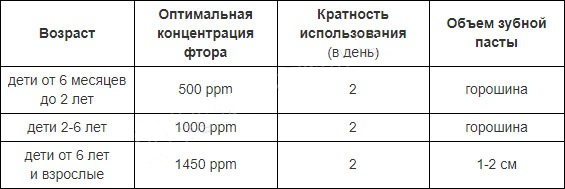 рис 2.02.2 Стандартный метод чистки зубовСтандартный метод чистки зубов по Г. М. ПахомовуЛюдям со здоровым пародонтом рекомендуют чистить зубы стандартным методом чистки зубов два раза в день (утром после завтрака и на ночь). При стандартном методе чистки зубов зубной ряд условно делят на 6 сегментов (группа моляров, группа премоляров и группа фронтальных зубов). Зубы начинают чистить с левых моляров верхней челюсти по направлению к центру. Сначала на верхней челюсти, затем - на нижней челюсти. Зубные ряды разомкнуты. Стандартный метод чистки зубов предусматривает выполнение движений зубной щеткой в определенной последовательности. При чистке зубов этим методом предусматриваются вначале выметающие движения зубной щеткой (на щечных, вестибулярных, небных, язычных, поверхностях зубов), после которых совершаются возвратно-поступательные (горизонтальные) и круговые движения. При чистке жевательных поверхностей применяют возвратно-поступательные движения в продольном и поперечном направлении. Осуществив десять подметающих движений с вестибулярной поверхности в области левых верхних моляров, перемещают щетку последовательно на следующие сегменты до правых верхних моляров. Затем чистят зубы верхней челюсти по сегментам подметающими движениями с небной поверхности. После этого чистят жевательную поверхность зубов верхней челюсти слева и справа по десять движений в каждом сегменте. В такой же последовательности очищают все поверхности зубов нижней челюсти. Чистку зубов заканчивают массажем десен, делая широкие круговые движения щеткой вдоль сомкнутых зубных рядов слева направо с захватом зубов и десен.Алгоритм стандартного метода чистки зубов:1. Разделить зубной ряд на несколько сегментов: моляры, премоляры, передние зубы.2. Расположить щетку под углом 45 градусов к поверхности зубов (зубные ряды разомкнуты).3. Чистить зубы с вестибулярной поверхности верхней челюсти слева, выполняя щеткой 10 подметающих движений сверху вниз, затем перейти ко всем остальным сегментам.4. Чистить зубы с небной поверхности верхних зубов, переходя по сегментам от левого к правому, делая на каждом 10 подметающих движений.5. Чистить зубы нижней челюсти в той же последовательности.6. Чистить все поверхности зубов движениями щетки вперед-назад по 10 движений на каждую поверхность.7. Завершить чистку зубов круговыми движениями по вестибулярной поверхности с захватом зубов и десен.Примечание: Выполняя подметающие движения щеткой. ее ставят сначала под острым углом с очищаемой поверхности. а затем щетку поворачивают вдоль своей оси. При возвратно-поступательных движениях щетку ставят перпендикулярно к очищаемой поверхности. На верхней челюсти при чистке небной поверхности фронтальных зубов зубную щетку располагают ручкой вниз, а на нижней челюсти при чистке язычной поверхности - вверх. При нарушении последовательности движений зубной щеткой зубной налет может перенестись в межзубные промежутки.Существуют другие методы чистки зубов: метод Леонарда, метод Рейте, метод Басс, метод Смита-Белла, метод Стилмана, метод Фонеса, метод Чартера. Каждый из этих методов выбирается с учетом состояния зубов и пародонта.Зубной ряд условно делят на шесть сегментов.Верхняя челюсть   - Правый и левый боковые (жевательные зубы)   - Передний (резцы, клыки)На нижней челюсти аналогично.Задача – очистить пять поверхностей зуба.(рис.1.0)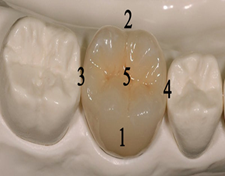 Рисунок 1.0Последовательный переход: (рис.1.1)1.	Верхние правые боковые зубы2.	Верхние передние3.	Верхние левые боковые4.	Нижние левые боковые5.	Нижние передние6.	Нижние правые боковые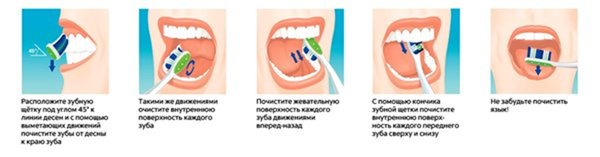 Рисунок 1.1 На каждую поверхность зубов одного сегмента должно быть около десяти вычищающих движений. Нажим на зубную щетку должен быть разумным, ведь чрезмерный нажим может ранить десны или привести к микротрещинам на эмали.Чистить зубы обязательно два раза в день (утром и вечером). Но желательно и в течении дня после каждого приема пищи. (По Г. Н. Пахомов, 1982 г.)2.3. Заболевания полости рта, связанные с неудовлетворительной гигиеной полости рта.Заболевания полости рта:	болезни зубов	болезни десен	болезни слизистойОни напрямую связаны с гигиеной полости рта. Самым распространенным  из заболеваний полости рта является кариес, им болеет 90% населения нашей страны. Кариес может стать не только причиной заболеваний пищеварительного тракта, но и систем почек, сердца, горла и носа.Кариес - патологический процесс, появляющийся после прорезывания зубов, при котором происходит деминерализация и размягчение твердых тканей зуба с последующим образованием дефекта в виде полости.При неправильном выполнении гигиены полости рта, во рту скапливается налет, образуемый частицами пищи и бактериями. Бактерии продуцируют молочную кислоту, которая дает начало кариозному процессу, вызывая деминерализацию эмали.Стоматит - воспаление слизистой оболочки, покрывающей ротовую полость.Глоссит - воспаление языка, разновидность стоматита.Хейлит - воспалительное заболевание губ.Также неудовлетворительная гигиена полости рта может вызывать неприятный запах изо рта. При здоровой полости рта рекомендовано чистить зубы обязательно два раза в день (утром и вечером). Но желательно и в течении дня после каждого приема пищи, проводить профессиональную гигиену полости рта раз в полгода, если не выполнять рекомендации, то повышается риск заболевания как полости рта, так и всего организма в целом.Глава 3.  Определение уровня знаний правил гигиены полости рта у подростков.3.1.Материалы и методы3.1.1 АнкетированиеХарактеристика материалов и оборудованияРабота проводилась 25.11.2019. - 30.11.2019.На базе  Государственного бюджетного общеобразовательного учреждения городаМосквы «Школы №1505 «Преображенская»В анкетировании принимали участие ученики 10 классов 15-16 лет.Всего было опрошено 57 учащихся.Разработанная мною анкета состояла из 14 вопросов с вариантами ответов. 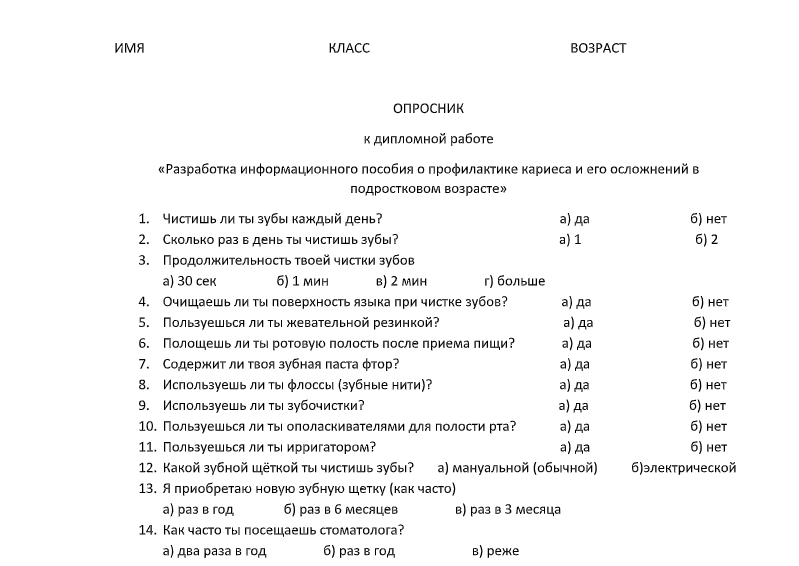 Рис. 2.1Методы исследованияВ работе использовались теоретические, эмпирические и математические методы:анализ источников и литературысравнениеклассификациятестированиестатистический методДля статистической обработки данных использовали программу Excel. Вычислялось соотношение вариантов ответов.Оценивался уровень знаний правил гигиены полости рта у подростков.3.1.2 Урок “профилактика кариеса и его осложнений” Урок проводился для учеников 10 класса “В” , (на уроке присутствовало по 12 человек)Время урока 30 минутВ ходе урока учащимся была представлена презентация на тему: "Профилактика кариеса и его осложнений", была предоставлена информация об  основных  принципах правильного ухода за полостью рта в домашних условиях, об основных средствах гигиены полости рта, рекомендации по питанию. Ученики посмотрели обучающее видео о стандартном методе чистки зубов. В конце урока одноклассникам было рекомендовано ознакомиться с “Информационным пособием по профилактике кариеса и его осложнений в подростковом возрасте”3.1.3  Информационное пособие по профилактике кариеса и его осложнений в подростковом возрасте.Разработанное мною пособие содержит  в себе информацию об  основных  принципах правильного ухода за полостью рта в домашних условиях, после прочтения пособия подростки смогут применять полученные знания в повседневной жизни, и улучшить уход за своими зубами. Также оно содержит в себе  не только общеизвестные факты, но и информацию о современных средствах профилактики кариеса. В разработке пособия использовалась информация моего реферата “Значение гигиены полости рта в нашей жизни.”(2018 г. - 2019 г.), дипломной работы “Разработка информационного пособия о профилактике кариеса и его осложнений в подростковом возрасте” (2019 г. - 2020 г.) и других достоверных источников. В пособии описаны основные и дополнительные средства гигиены полости рта, их разновидности и показания к применению; рекомендуемый стоматологами метод чистки зубов как мануальной, так и электрической щёткой; рекомендации по питанию; стоматологические новинки; а также ответы на вопросы: Как часто необходимо менять зубную щетку и почему ? Сколько минут и как часто необходимо чистить зубы? Что такое ксилит и чем он может быть полезен? Почему необходимо регулярно посещать стоматолога?“Информационное пособие по профилактике кариеса и его осложнений в подростковом возрасте” и урок "Профилактика кариеса и его осложнений" были разработаны и представлены ученицей 10 класса Арсеньевой Ангелиной Алексеевной3.1.4 Повторное анкетированиеРабота проводилась 05.03.2020 г. - 07.03.2020 г. через две недели после проведения урока и знакомства с пособием.На базе  Государственного бюджетного общеобразовательного учреждения городаМосквы «Школы №1505 «Преображенская»В анкетировании принимали участие ученики 10 классов 15-16 лет.Всего было опрошено 52 учащихся.Разработанная мною анкета состояла из 17 вопросов с вариантами ответов.Повторное анкетирование проводилось для определения актуальности и практичности  “Информационного пособия по профилактике кариеса и его осложнений в подростковом возрасте” и проведенного мною урока “Профилактика кариеса и его осложнений” для учеников 10 класса.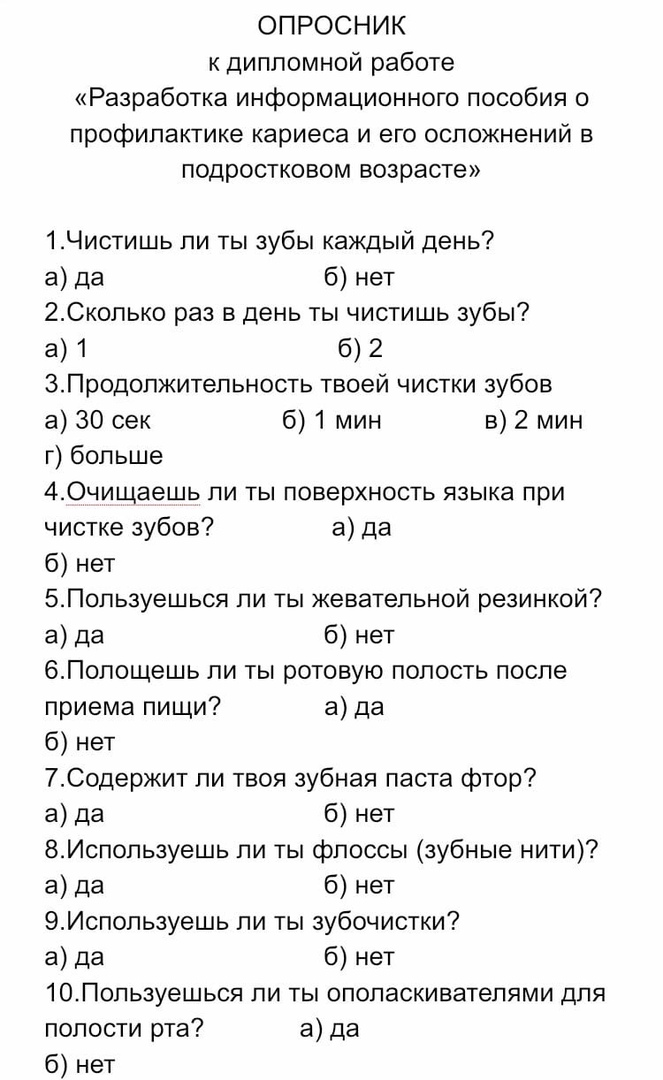 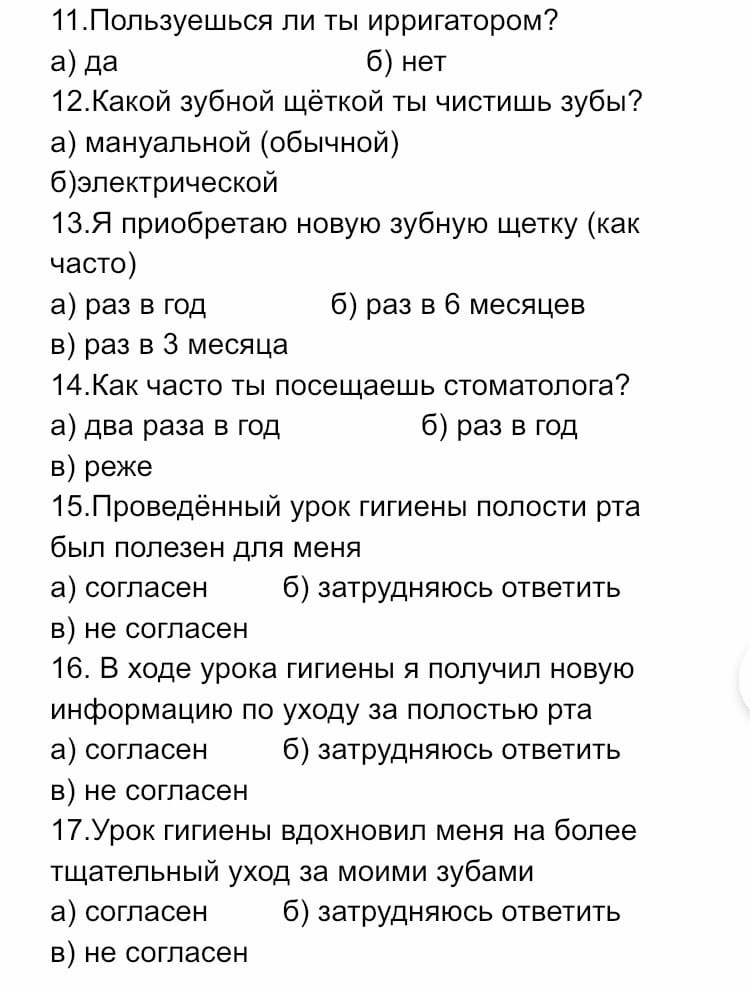 Рис. 2.2                                                        Рис. 2.3Методы исследованияВ работе использовались теоретические, эмпирические и математические методы:анализ источников и литературысравнениеклассификациятестирование с помощью сервиса Google форм ( что позволило дистанционно провести анкетирование, и сэкономить  бумагу)статистический методДля статистической обработки данных использовали программу Excel. Вычислялось соотношение вариантов ответов.Оценивался уровень знаний правил гигиены полости рта у подростков3.2. Результаты и обсуждение.3.2.1 Результаты первого анкетирования1)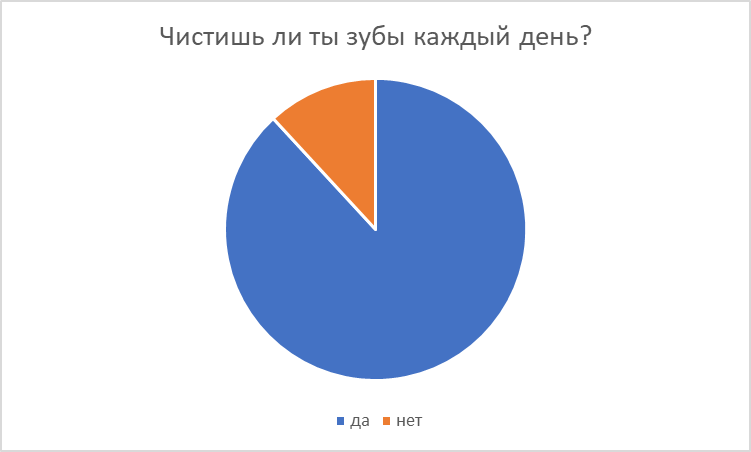 2)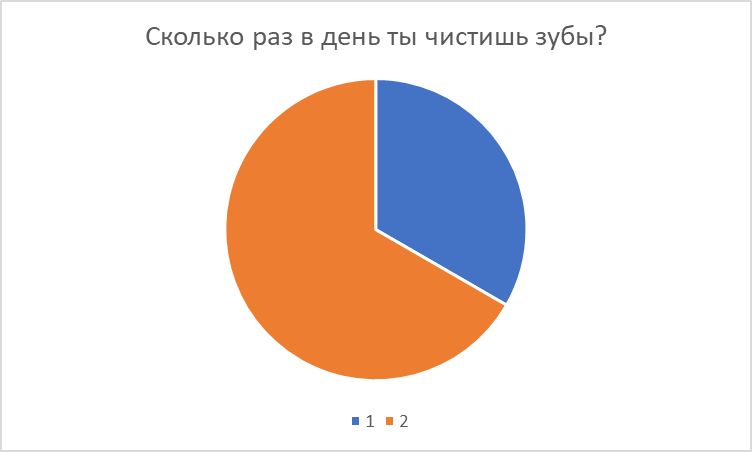 3) 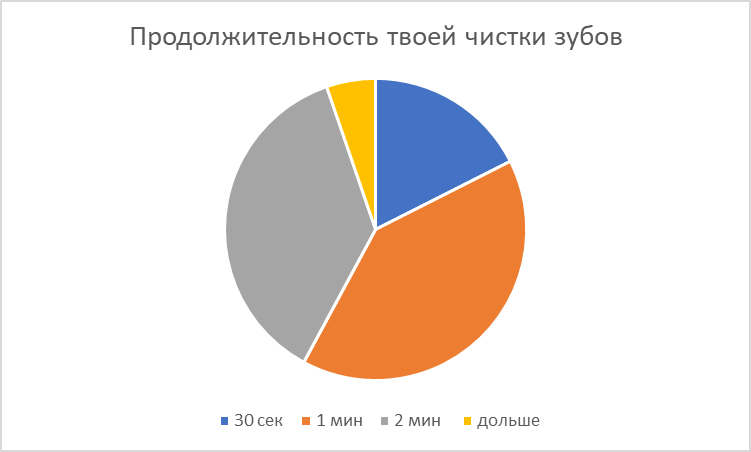 4)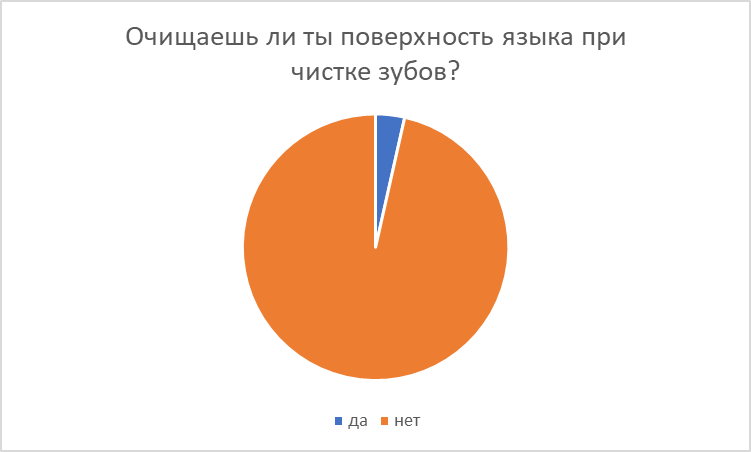 5)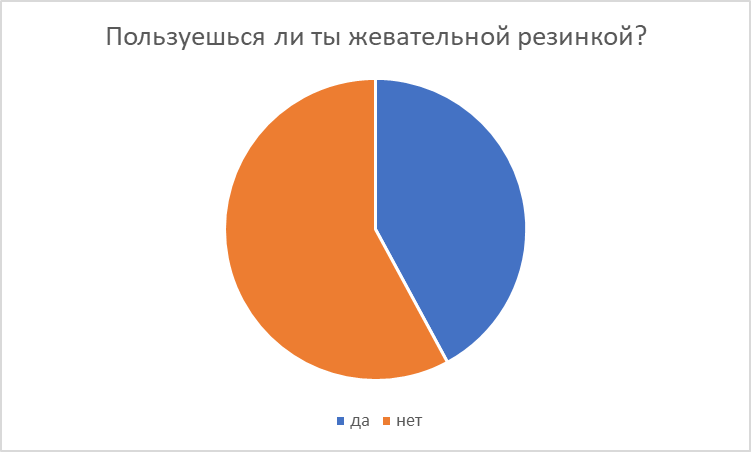 6)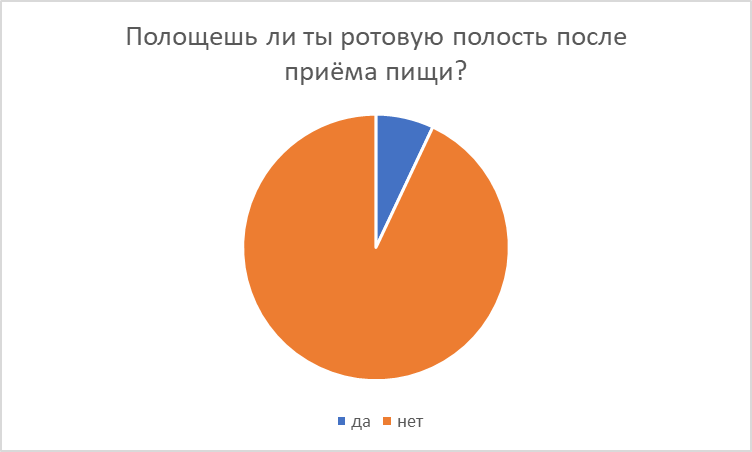 7)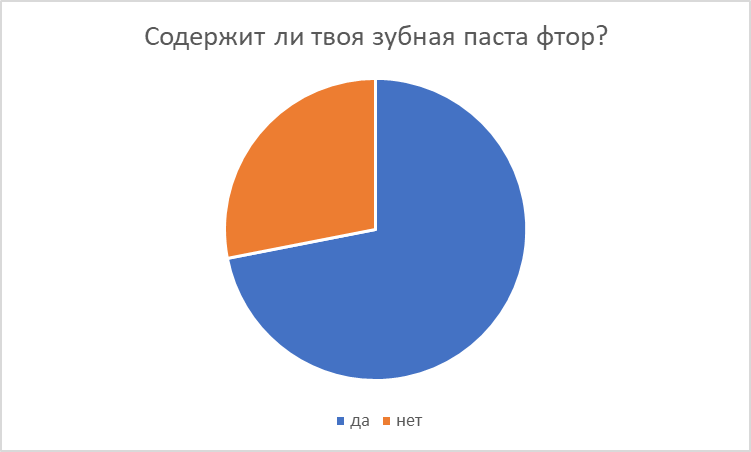 8)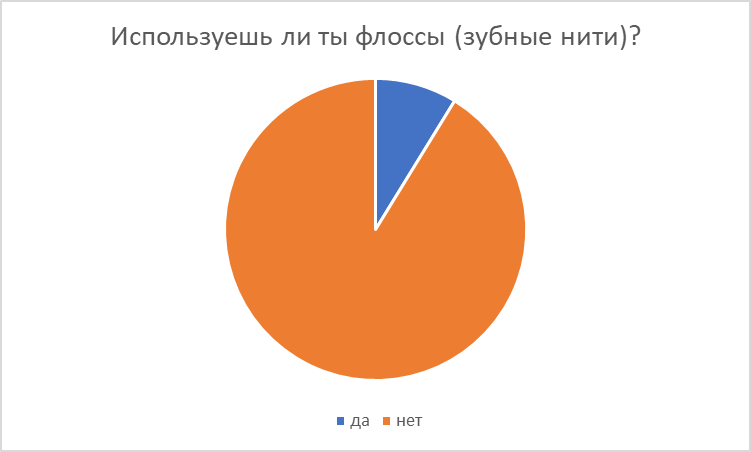 9)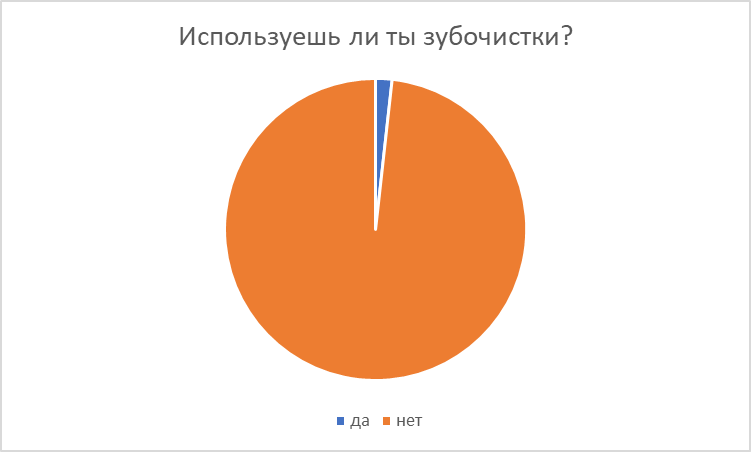 10)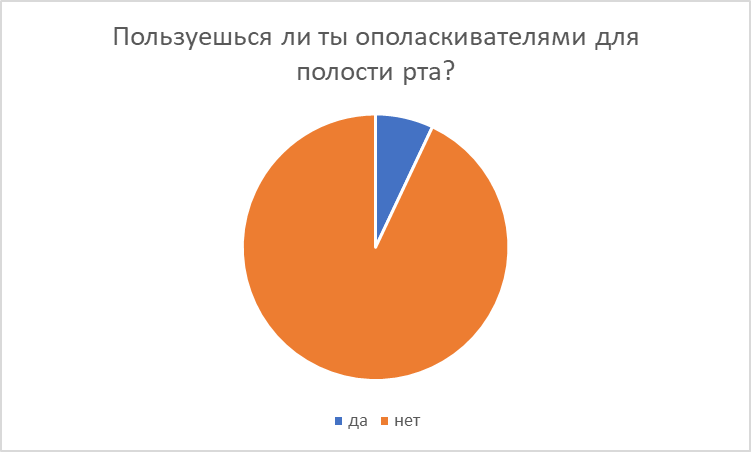 11)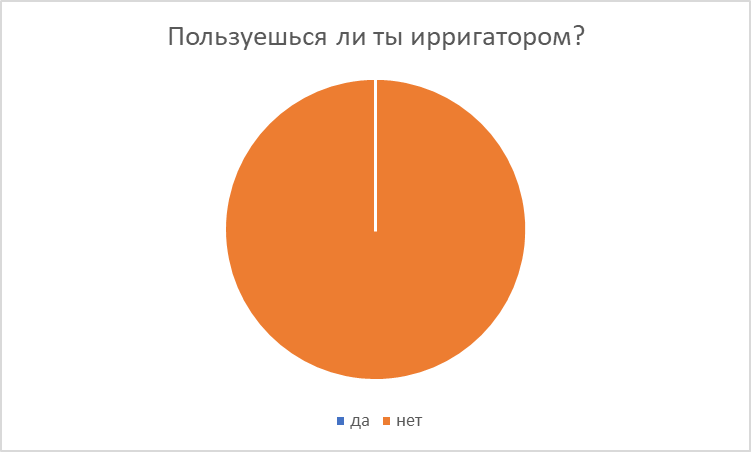 12)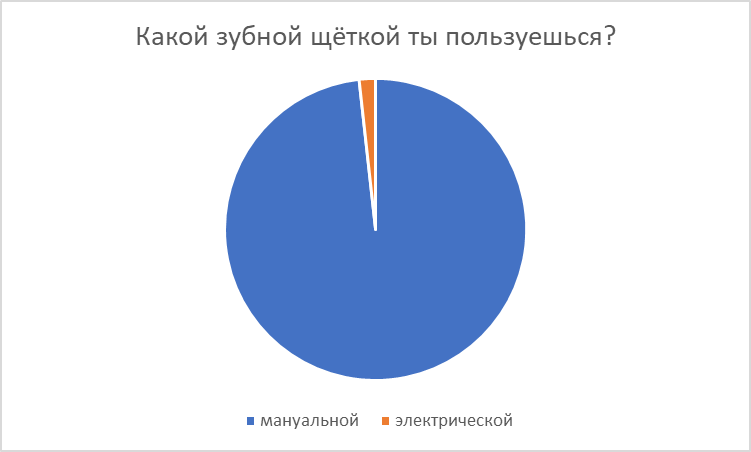 13)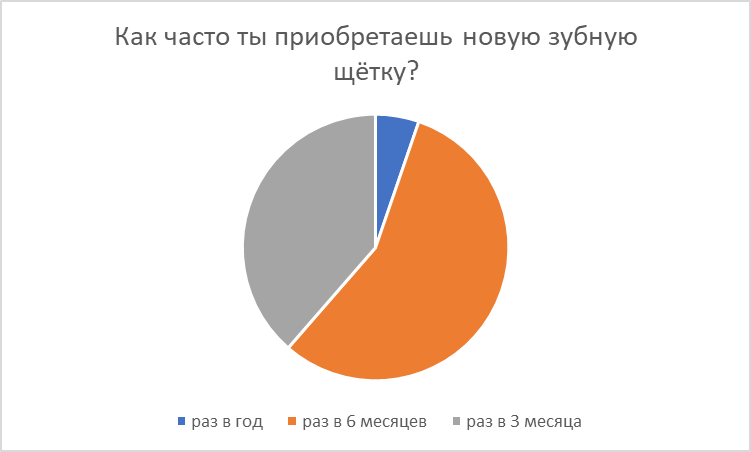 14)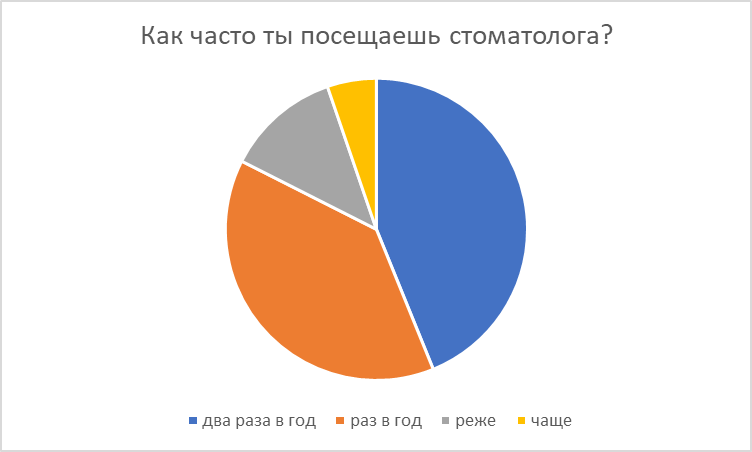 Соблюдение гигиены полости рта, так же как и знание правил гигиены полости рта у подростков 15-16 лет находится на низком уровне.  20% опрошенных не чистят зубы каждый день35% опрошенных чистят зубы один раз в день58% опрошенных чистят зубы от 30 до 60 секунд96% опрошенных не очищают поверхность языка при чистке зубов93% опрошенных не полощут рот после приема пищи91% опрошенных не используют флоссы100% опрошенных не знают об ирригаторах и не используют их2% опрошенных пользуются электрической зубной щёткой93% опрошенных не используют ополаскиватели для полости рта12% опрошенных посещают стоматолога реже чем один раз в год3.2.2 Результаты повторного анкетирования1) Чистишь ли ты зубы каждый день?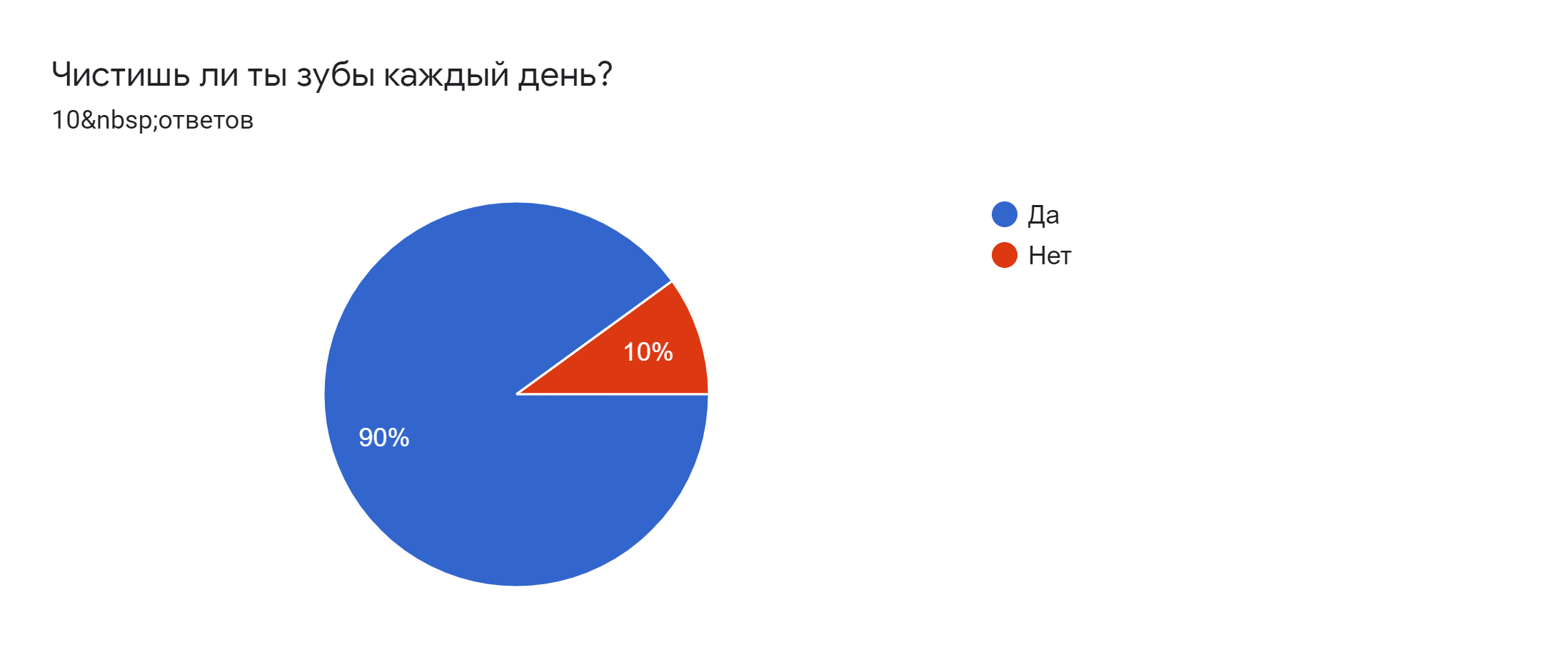 2) Сколько раз в день ты чистишь зубы?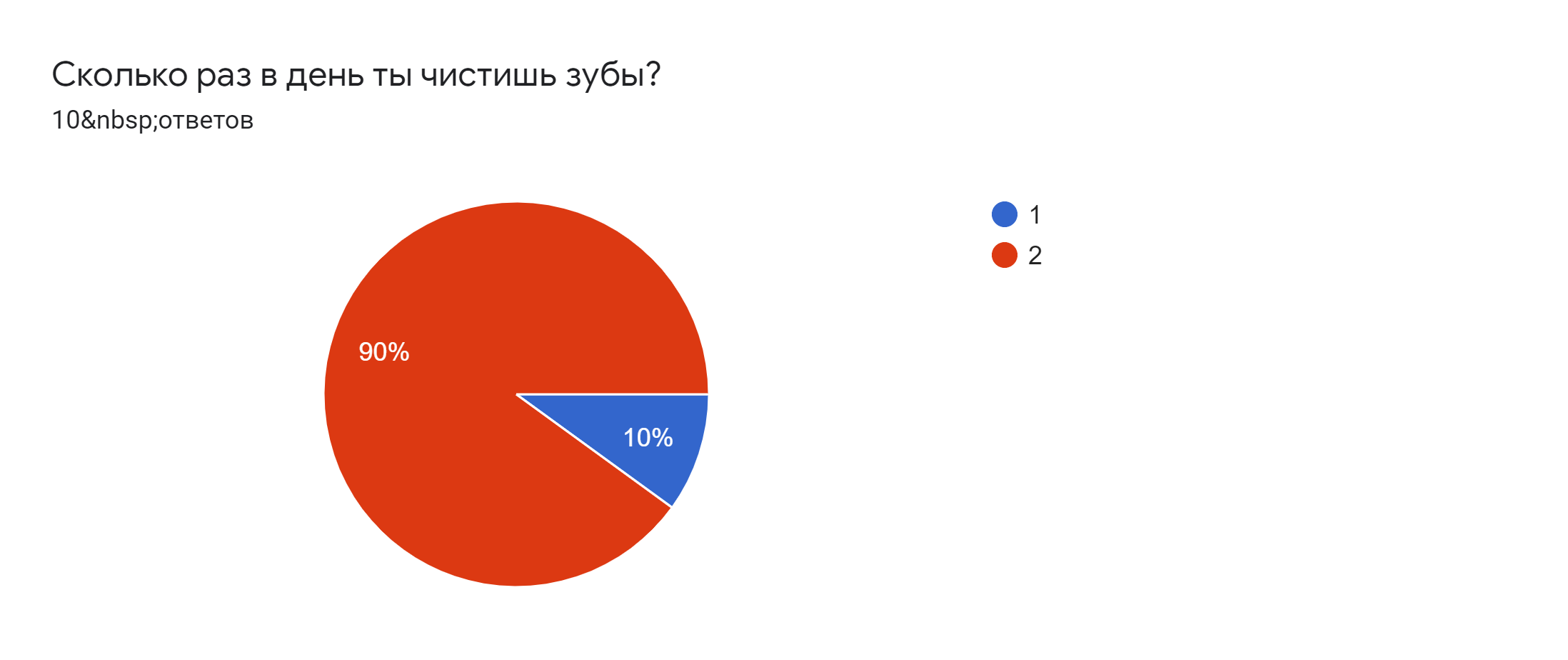 3) Продолжительность твоей чистки зубов?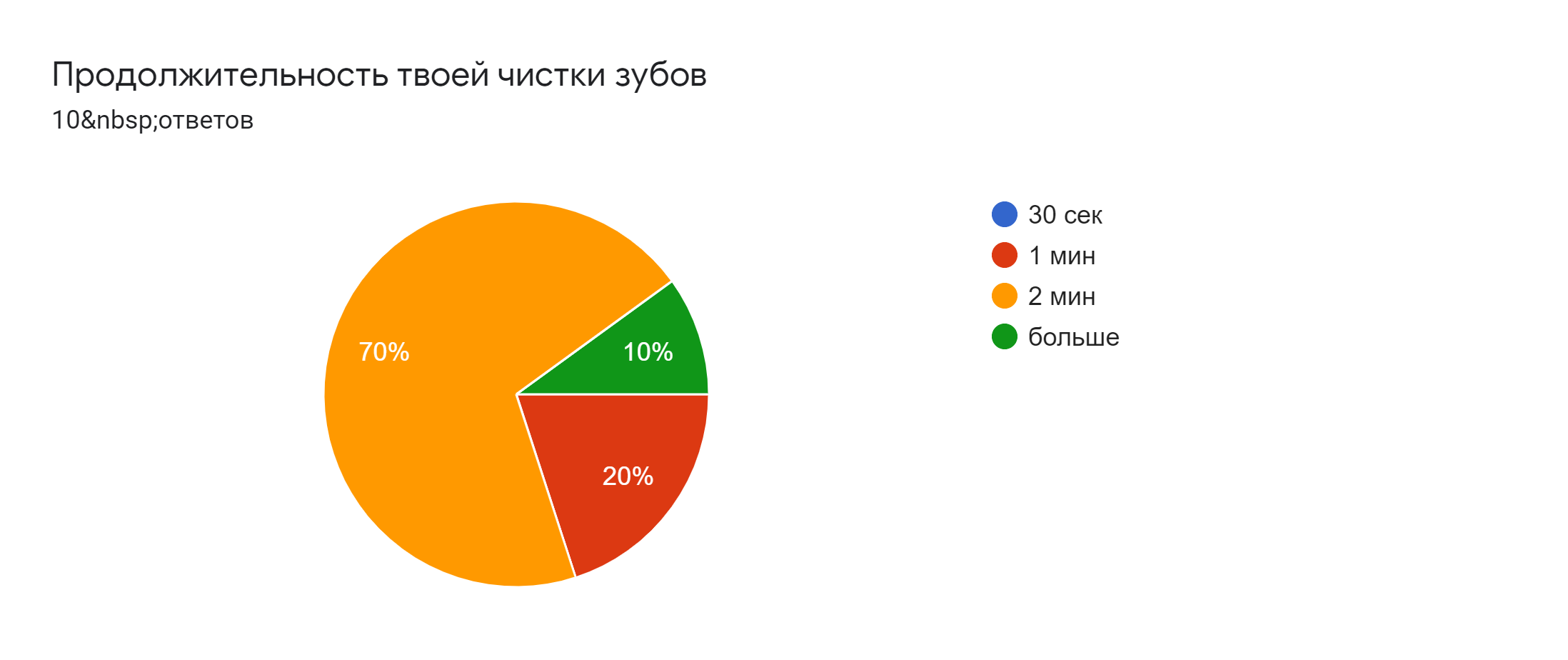 4) Очищаешь ли ты поверхность языка при чистке зубов?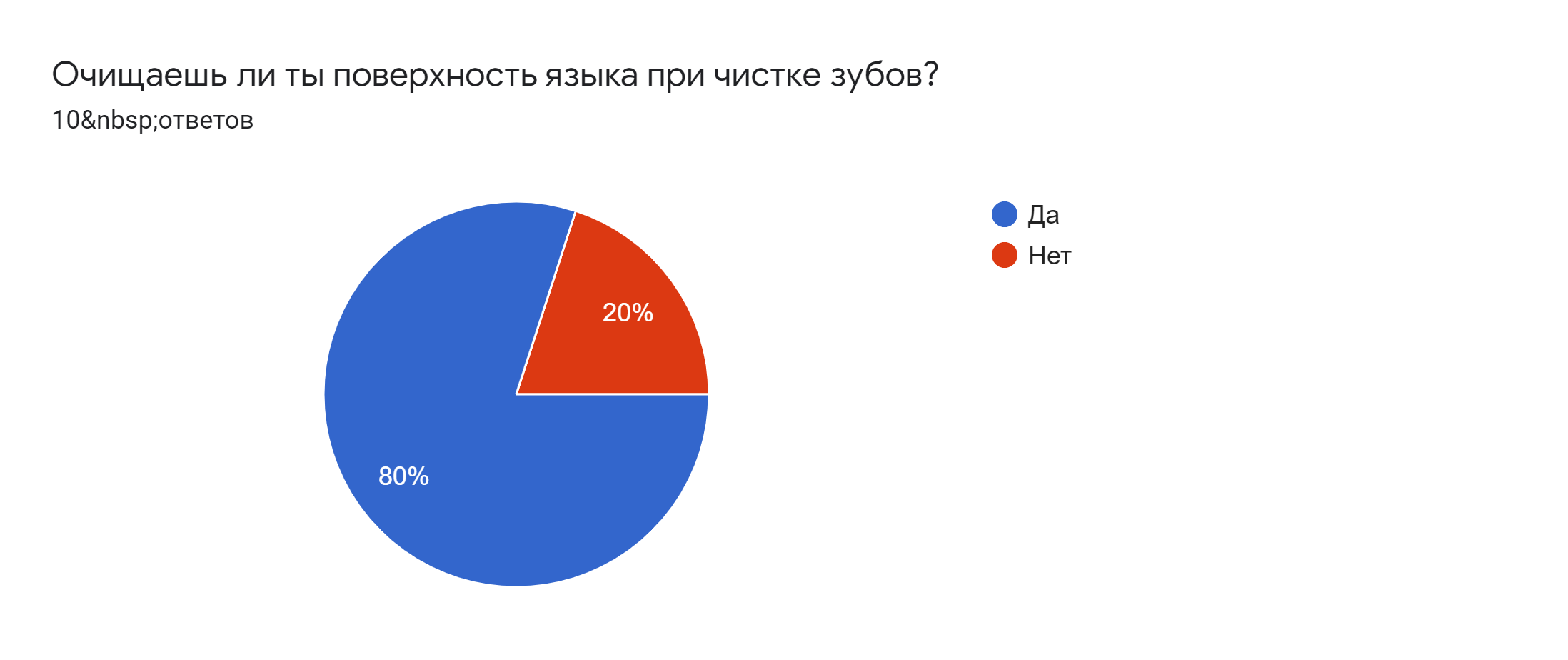 5) Пользуешься ли ты жевательной резинкой?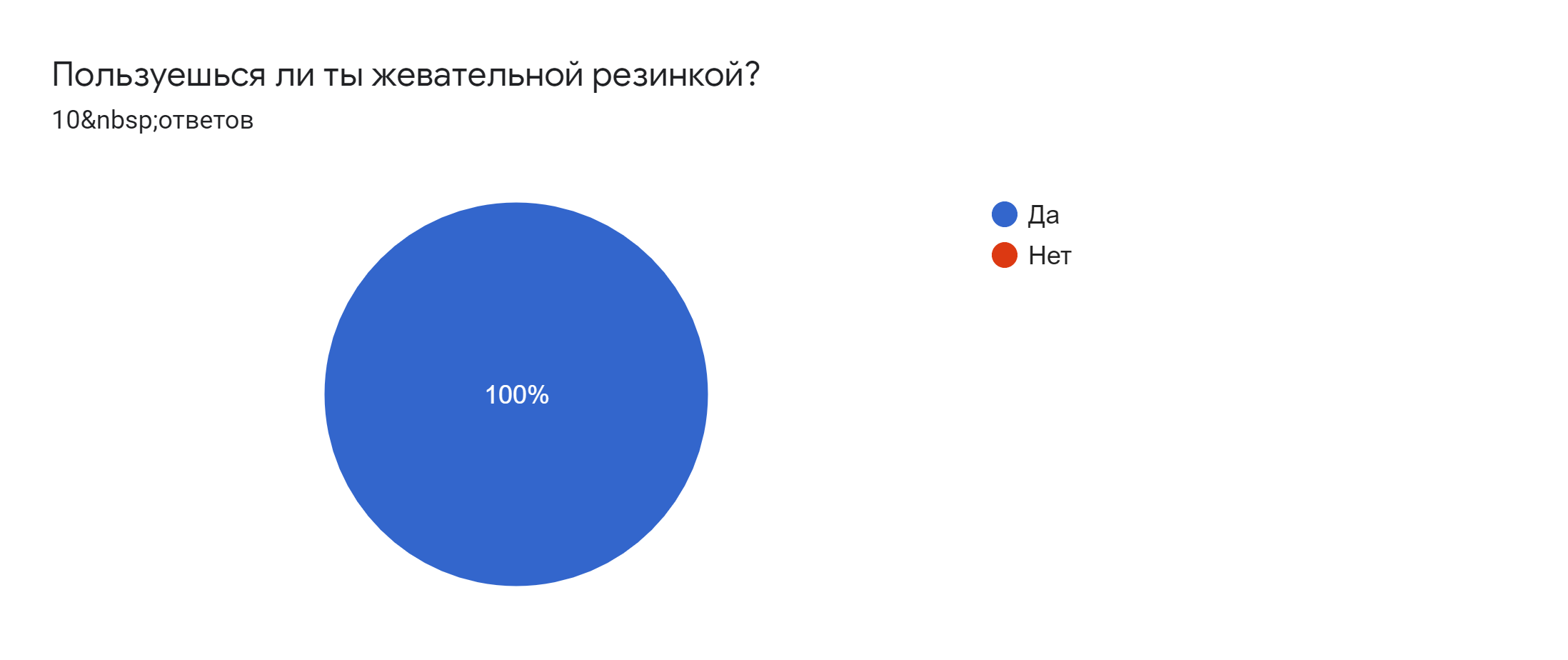 6) Полощешь ли ты ротовую полость после приема пищи?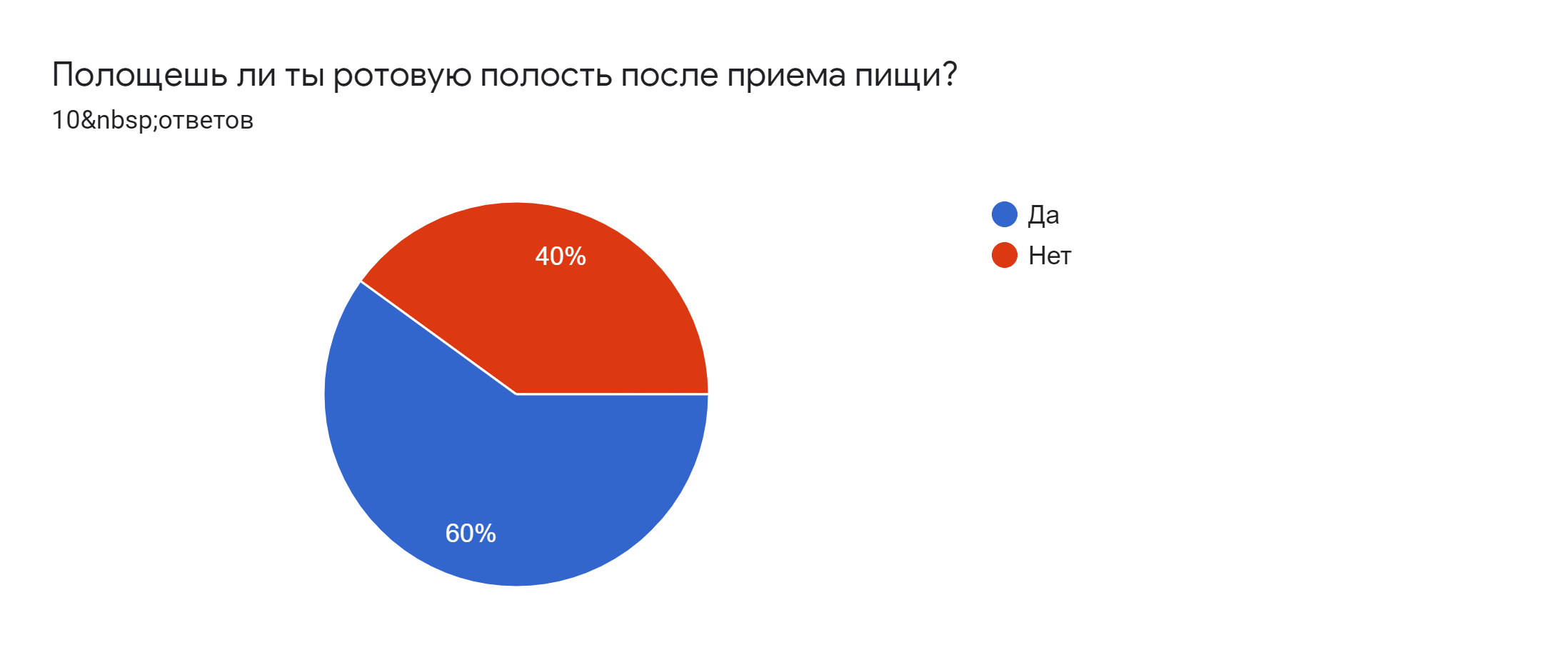 7) Содержит ли твоя зубная паста фтор?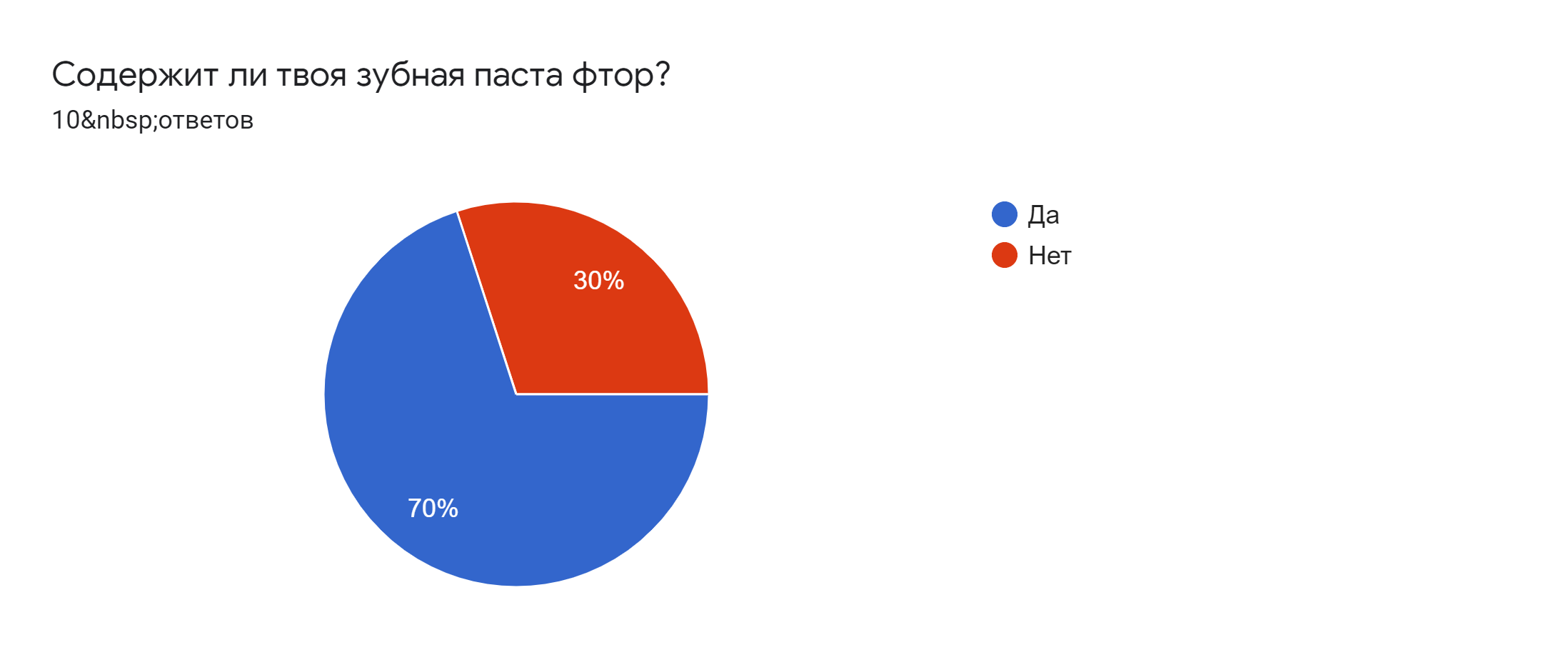 8) Используешь ли ты флоссы (зубные нити)?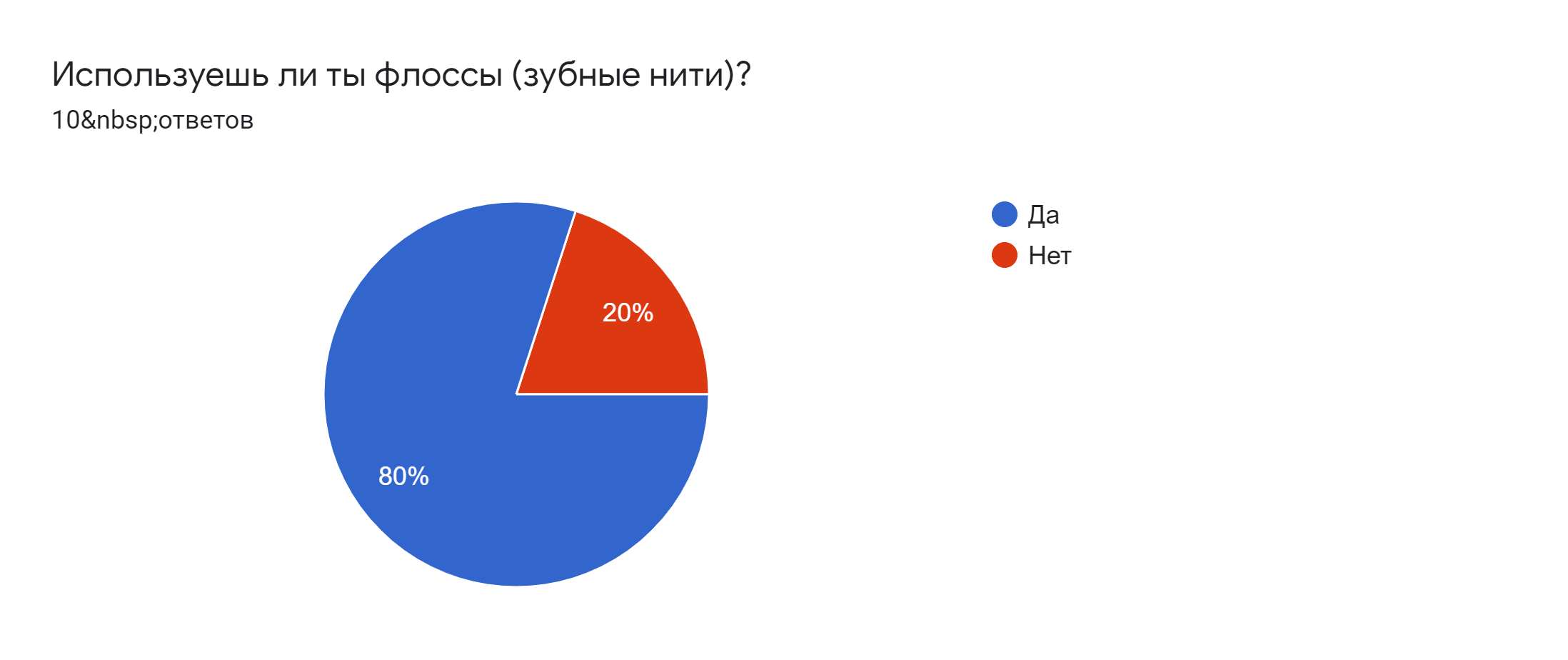 9) Используешь ли ты зубочистки?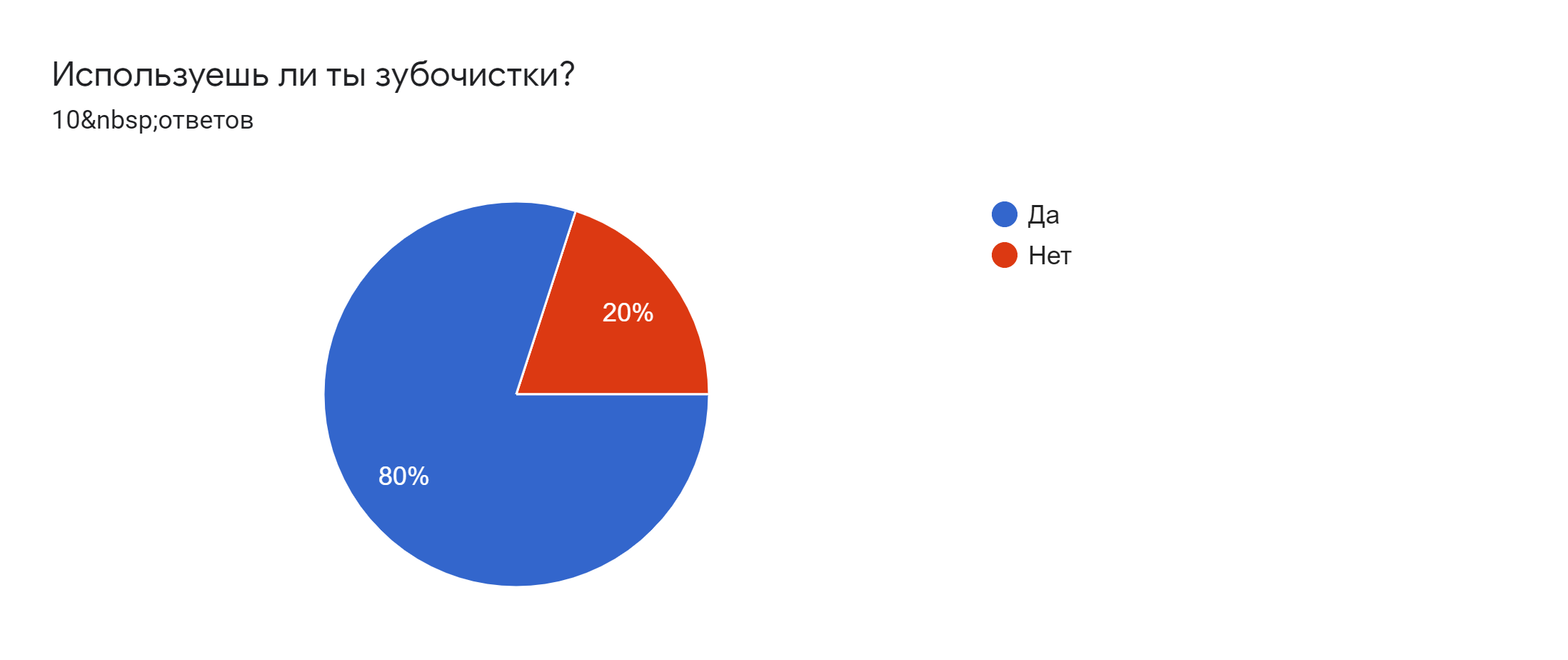 10) Пользуешься ли ты ополаскивателями для полости рта?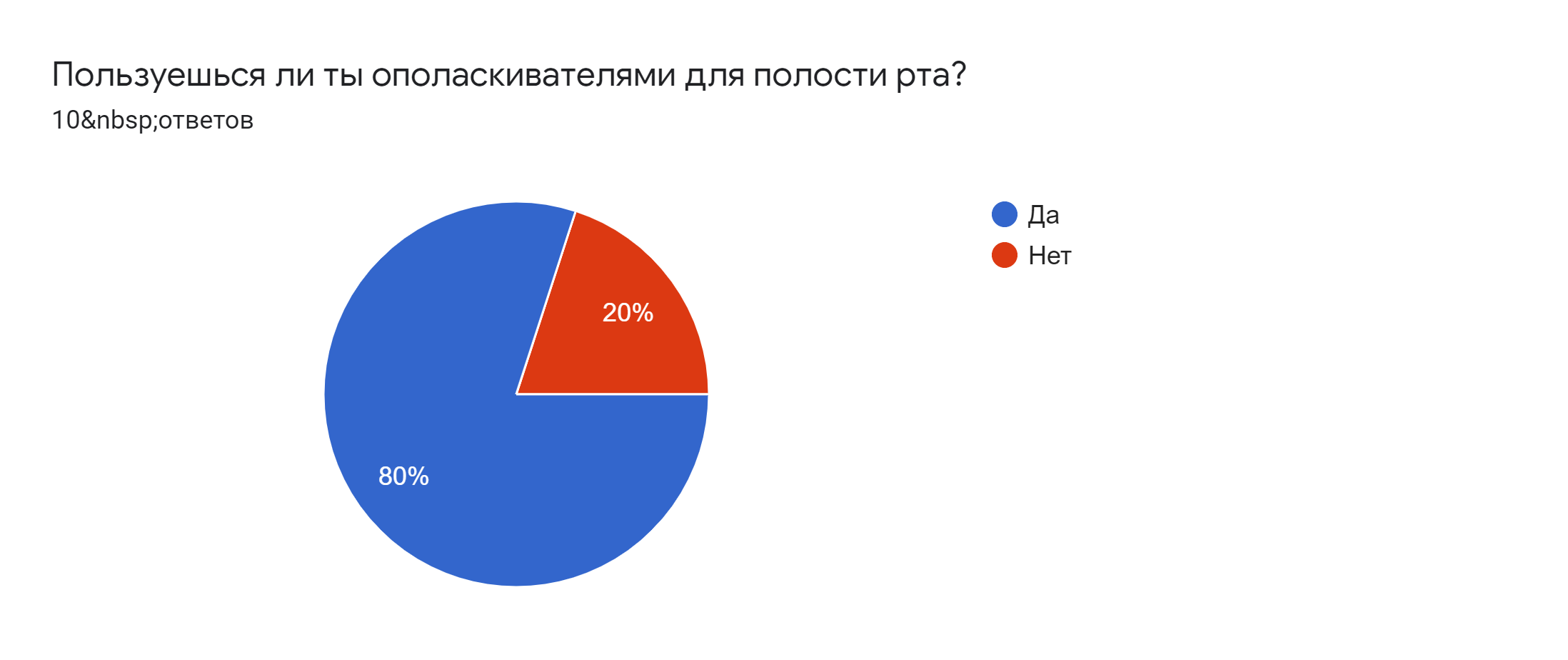 11) Пользуешься ли ты ирригатором?12) Какой зубной щёткой ты чистишь зубы?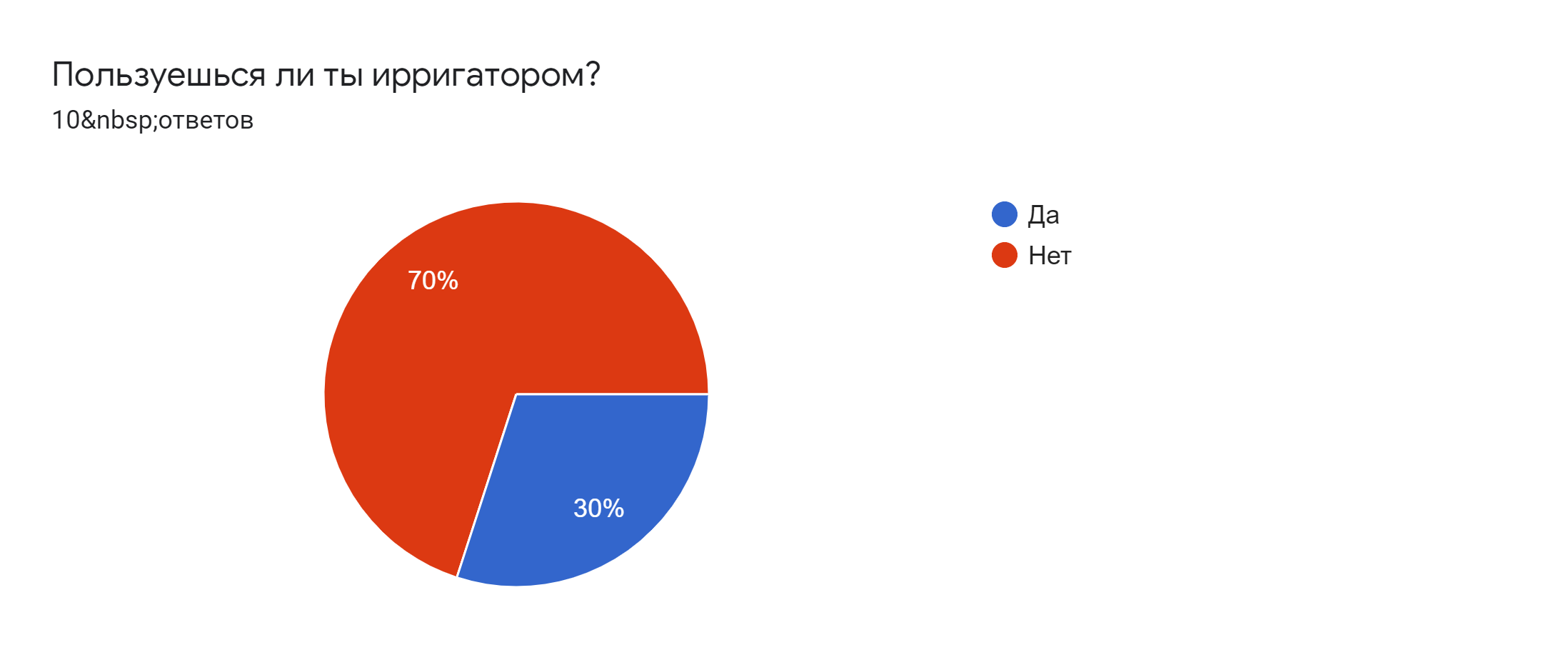 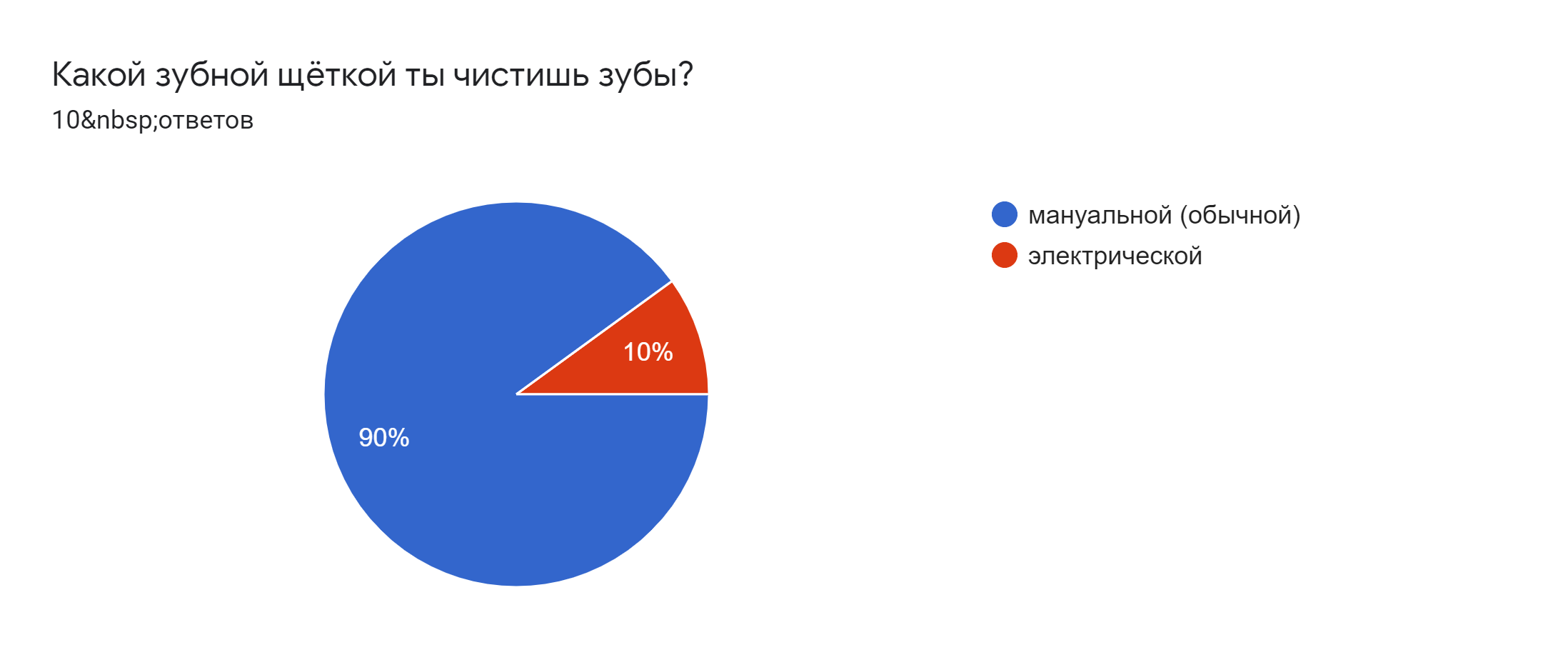 13) Я приобретаю новую зубную щетку (как часто)?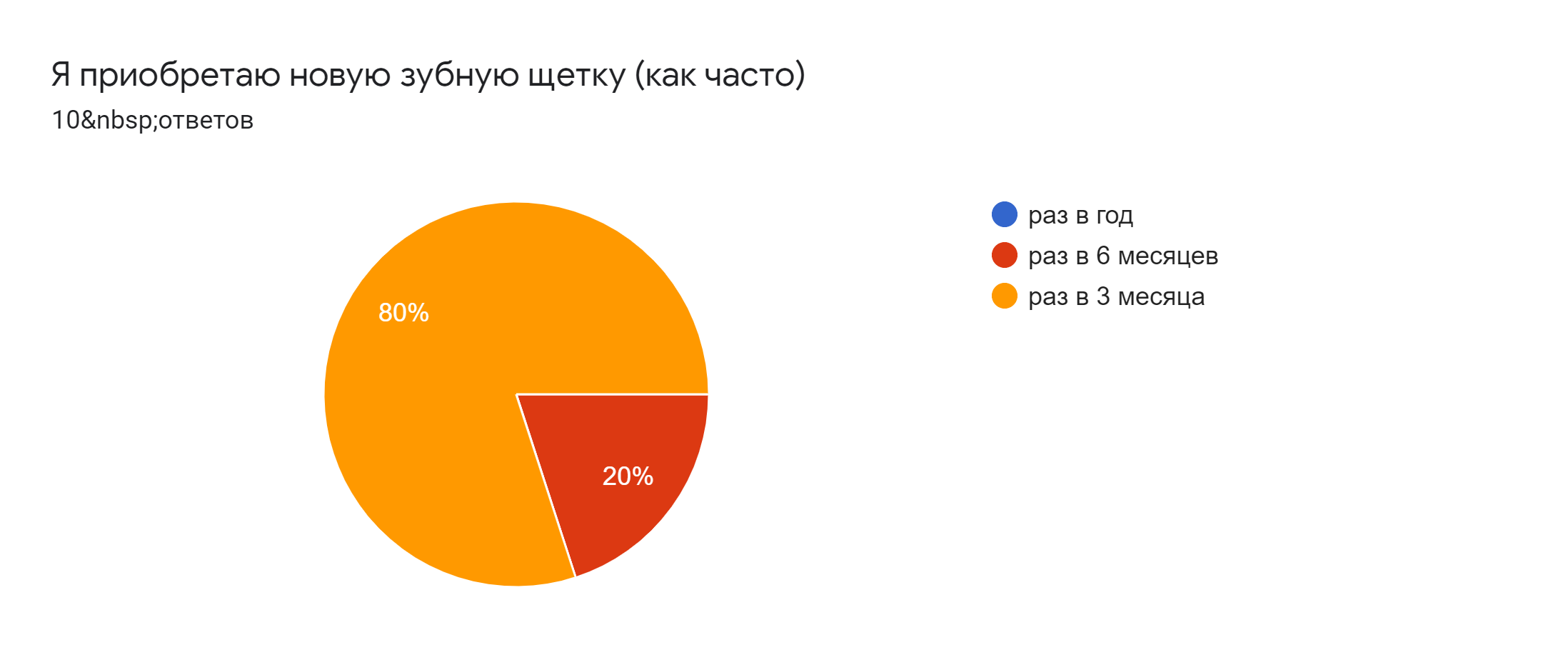 14) Как часто ты посещаешь стоматолога?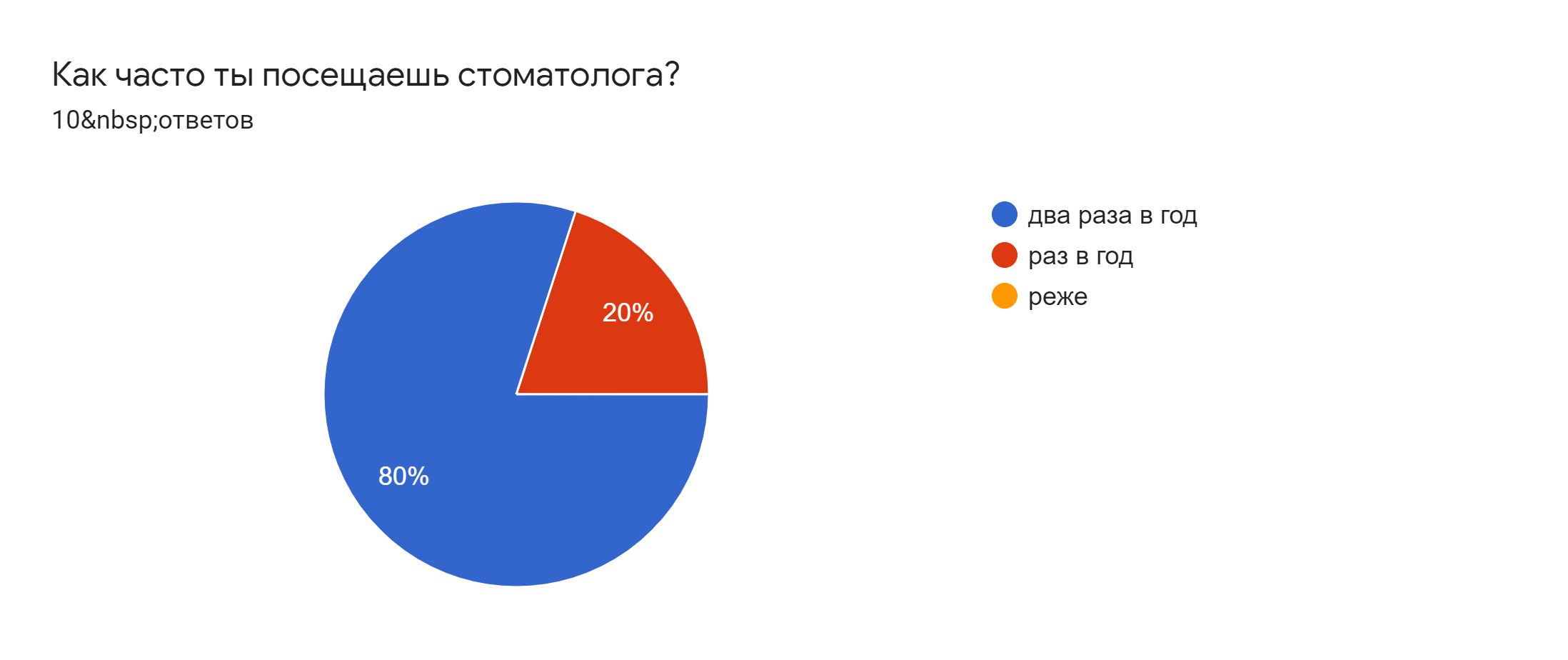 15) Проведённый урок гигиены полости рта был полезен для меня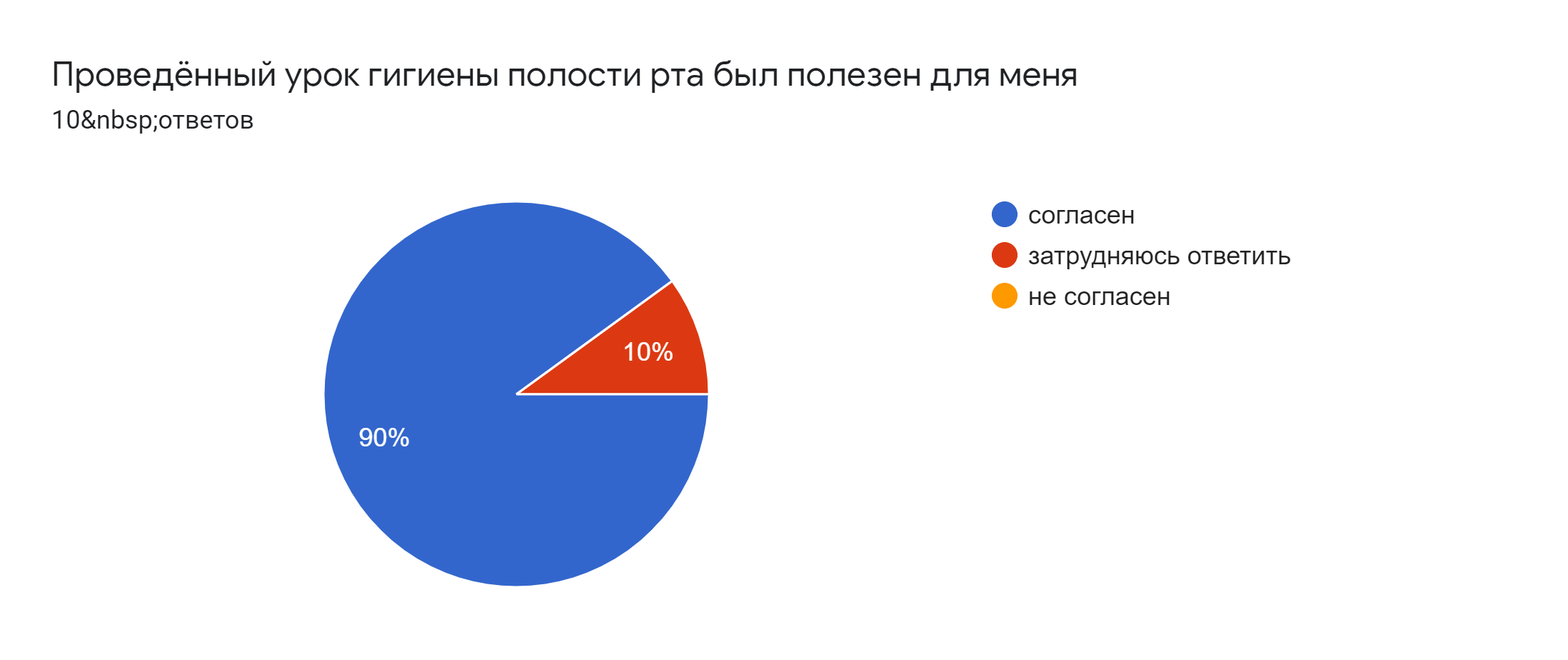 16) В ходе урока гигиены я получил новую информацию по уходу за полостью рта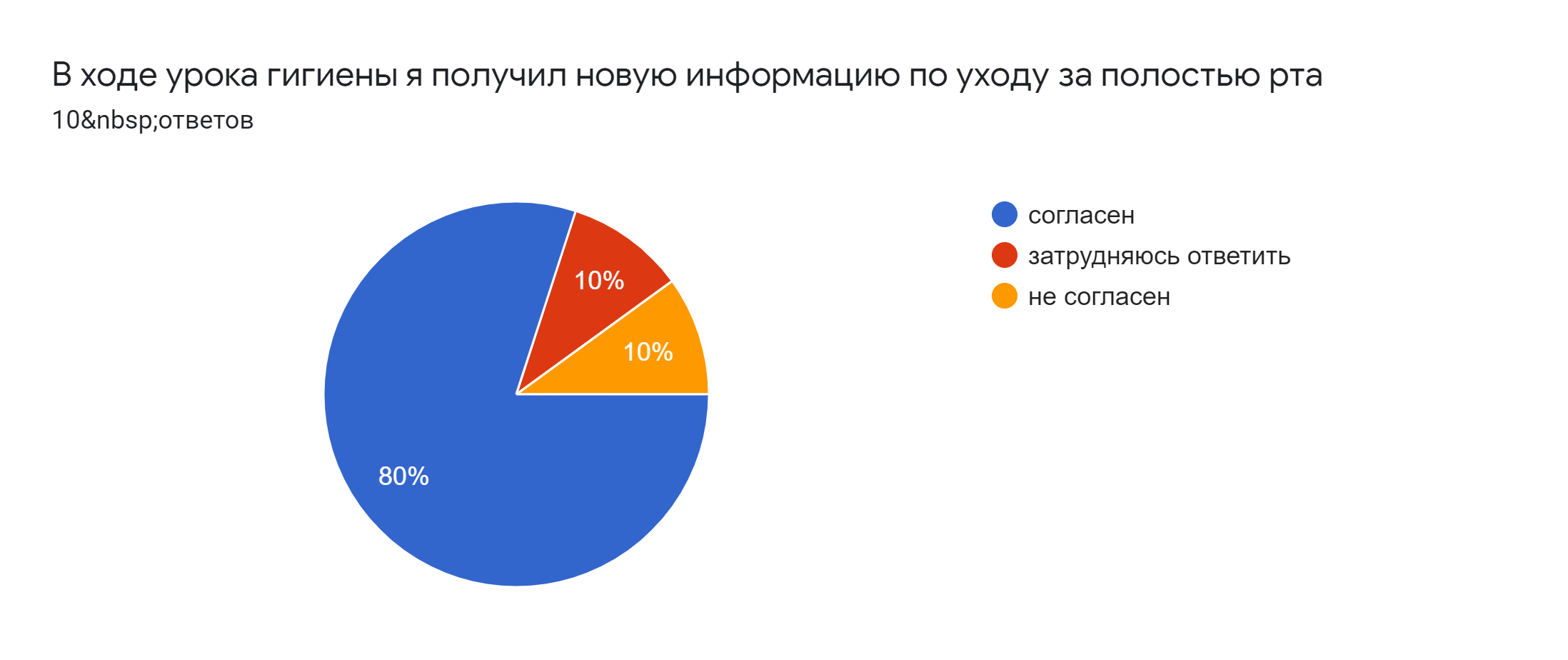 17) Урок гигиены вдохновил меня на более тщательный уход за моими зубами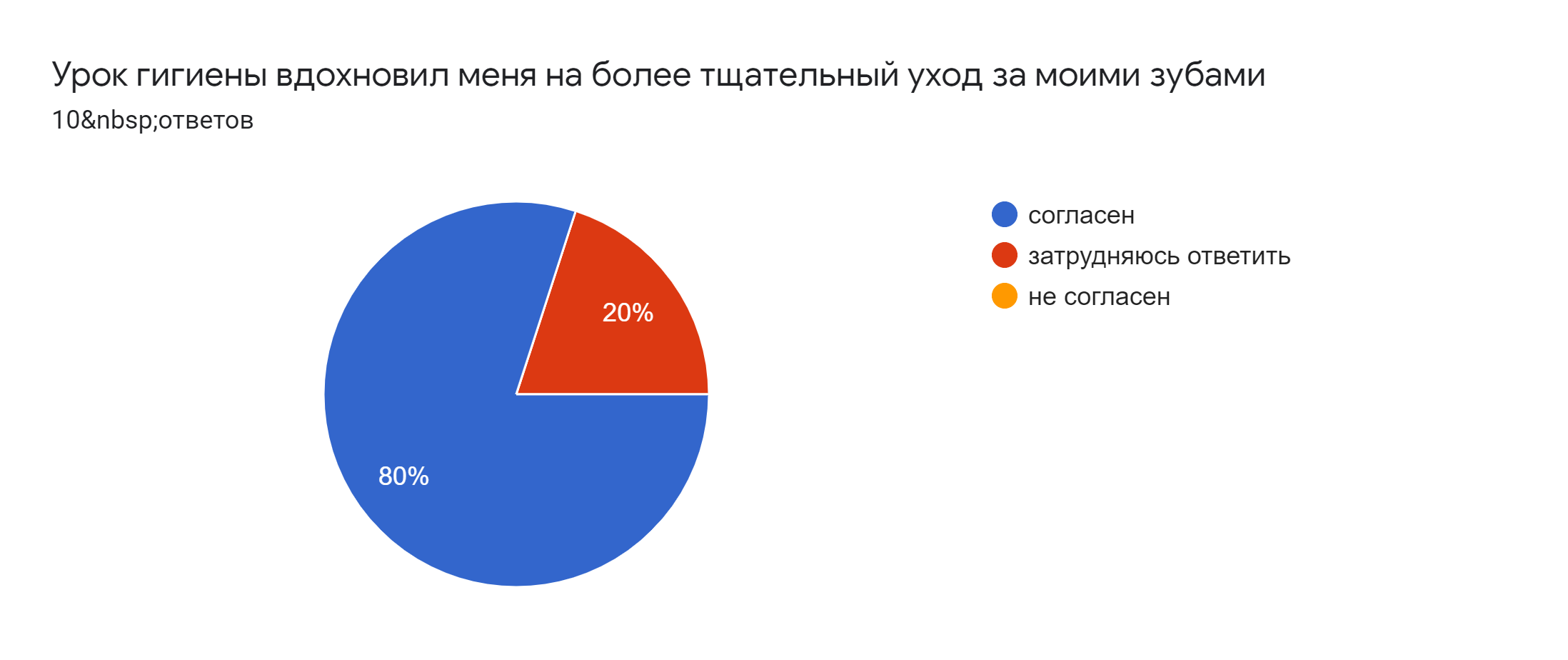 90% опрошенных чистят зубы каждый день90% опрошенных чистят зубы два раза в день70% опрошенных чистят зубы 2 минуты80% опрошенных очищают поверхность языка при чистке зубов60% опрошенных  полощут рот после приема пищи80% опрошенных  используют флоссы30% опрошенных используют ирригаторы10% опрошенных пользуются электрической зубной щёткой80% опрошенных  используют ополаскиватели для полости рта80% опрошенных посещают стоматолога два раза в годдля 90% опрошенных проведенный урок гигиены полости рта был полезен80% опрошенных получили новую информацию по уходу за полостью рта80% опрошенных вдохновились на более тщательный уход за своими зубами3.2.3 Сравнение результатов двух опросовв начале исследования на вопрос "Чистишь ли ты зубы каждый день?"  - “да” ответили 80 % подростков, после проведения урока гигиены и получения информационного пособия этот показатель увеличился на 10%.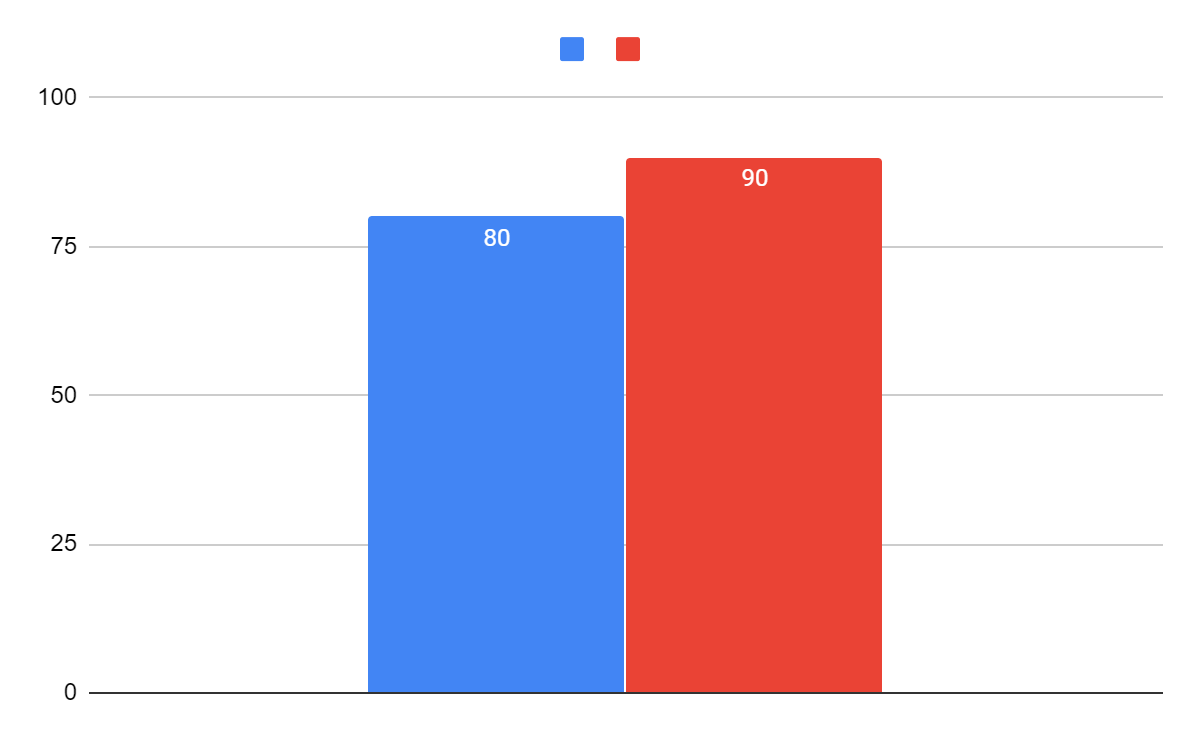 в начале исследования на вопрос "Сколько раз в день ты чистишь зубы?" - “2” ответили 65% подростков, после проведения урока гигиены и получения информационного пособия этот показатель увеличился  на 25%.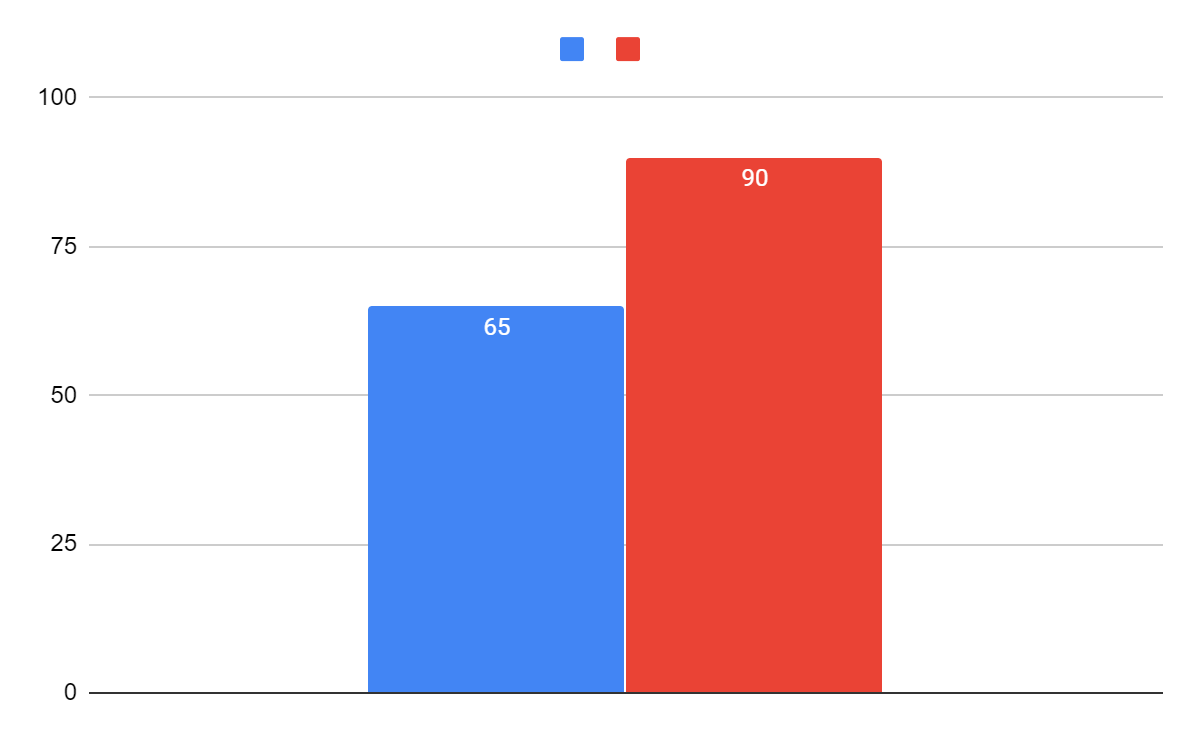 в начале исследования на вопрос "Продолжительность твоей чистки зубов?"  - “2 мин” ответили 42% подростков, после проведения урока гигиены и получения информационного пособия этот показатель увеличился на 28%.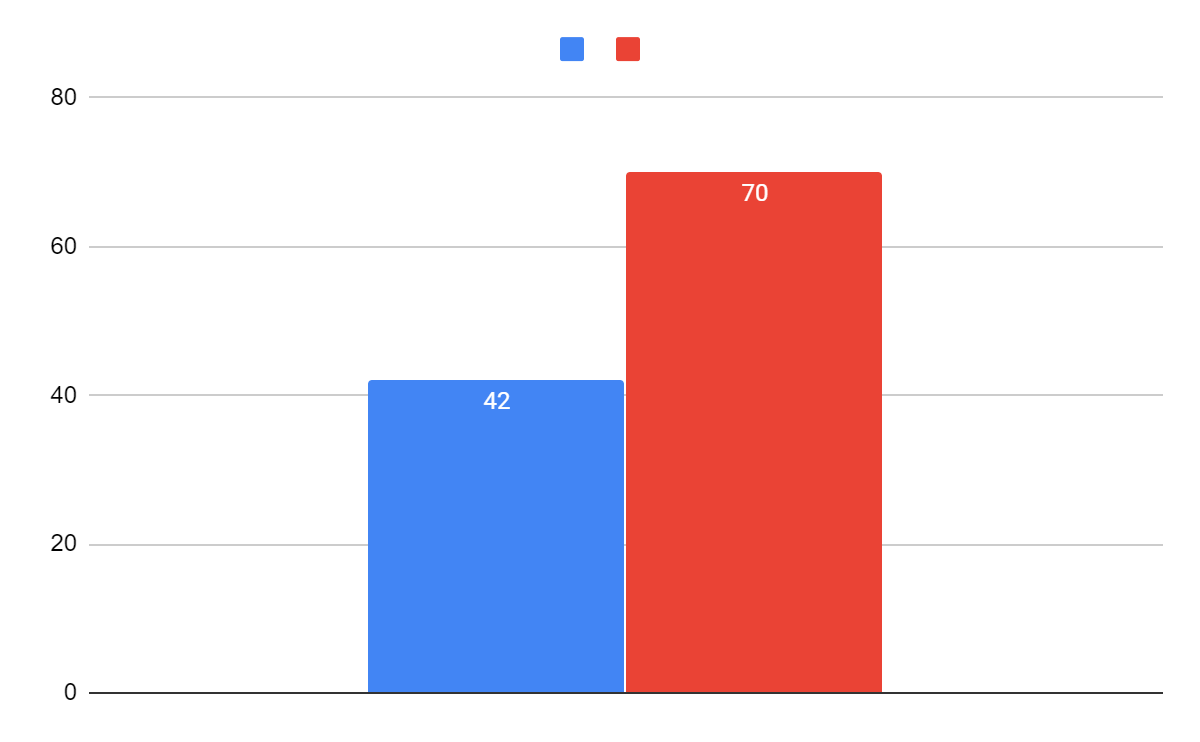 в начале исследования на вопрос " Очищаешь ли ты поверхность языка при чистке зубов?" - “да”  ответили 4% подростков, после проведения урока гигиены и получения информационного пособия этот показатель увеличился  на 76%.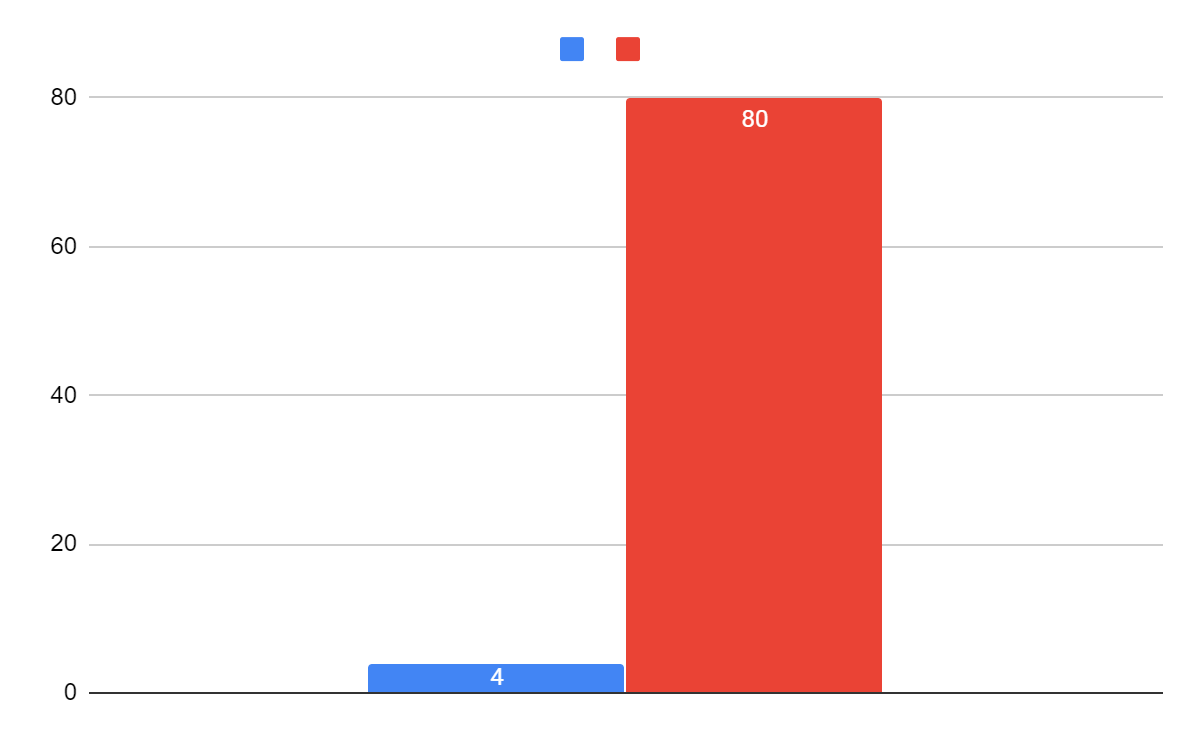 в начале исследования на вопрос "Полощешь ли ты ротовую полость после приема пищи?"  -  “да” ответили 7% подростков, после проведения урока гигиены и получения информационного пособия этот показатель увеличился  на 53%.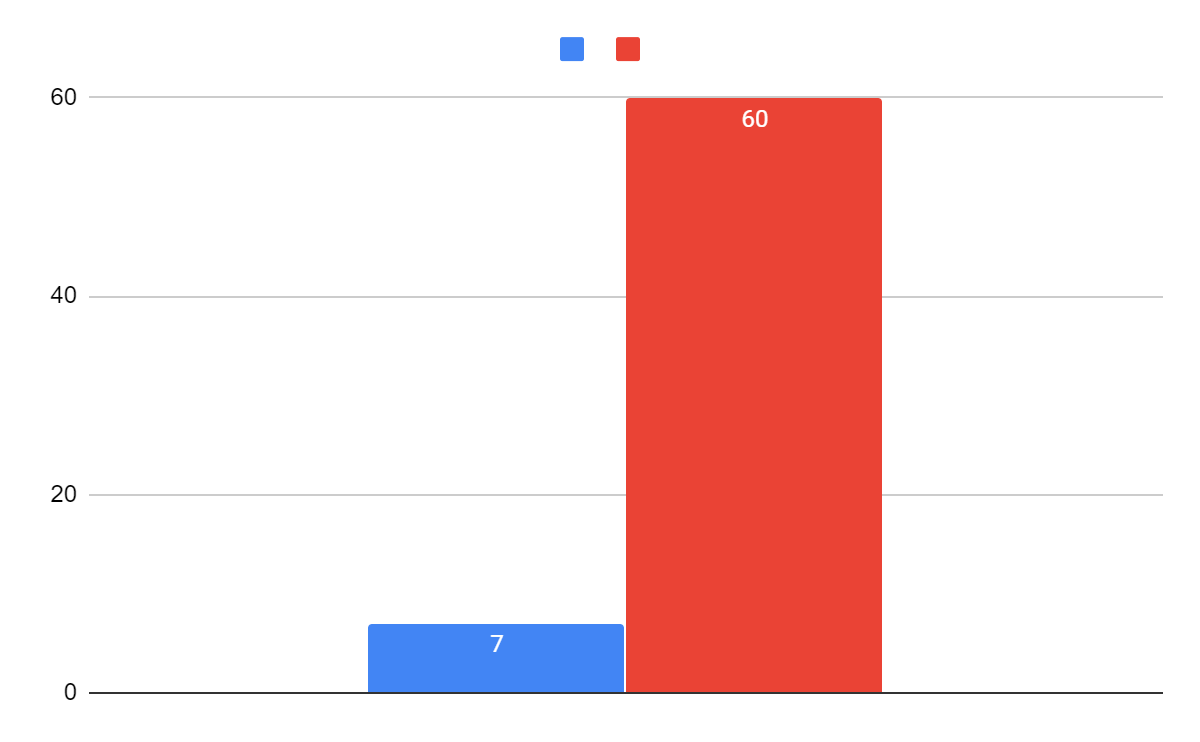 в начале исследования на вопрос "Используешь ли ты флоссы (зубные нити)?"  - “да” ответили 9% подростков, после проведения урока гигиены и получения информационного пособия этот показатель увеличился на 71%.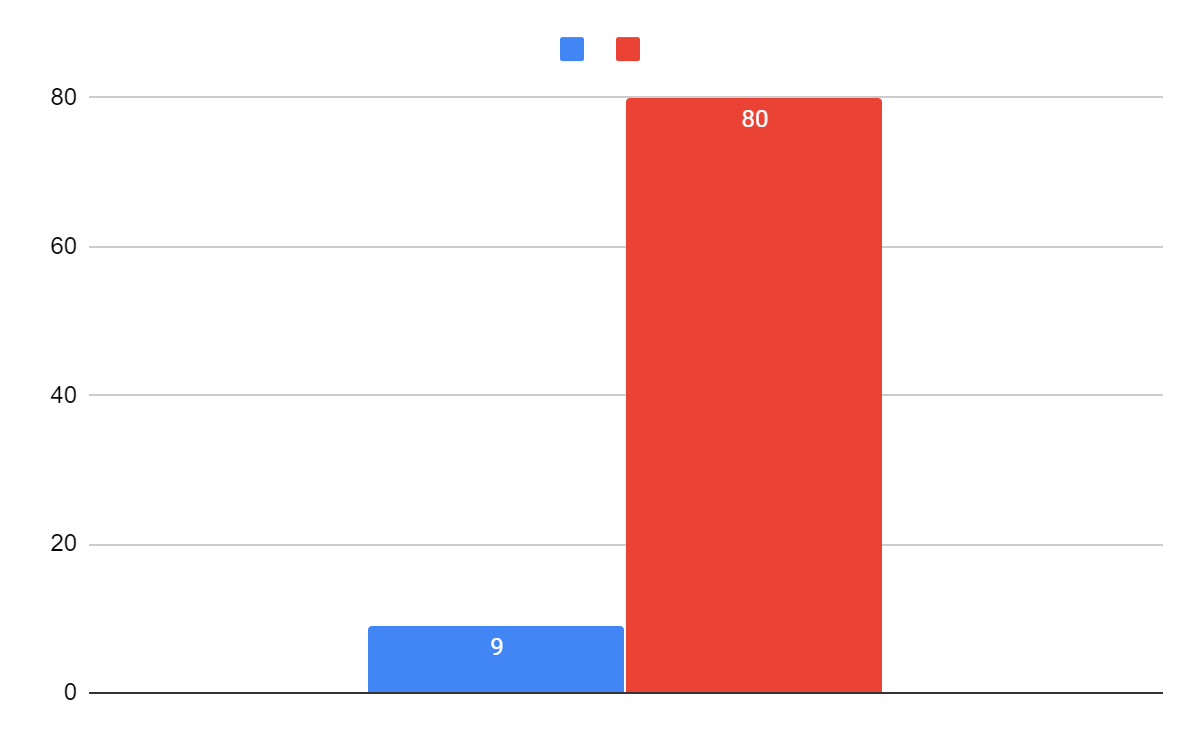 3.3. ВыводыРезультаты проведенной мною дипломной работы свидетельствуют о :низкой осведомленности о современных методах и средствах профилактики стоматологических заболеваний.“Информационное пособие по профилактике кариеса и его осложнений в подростковом возрасте” и проведенный мною урок “профилактика кариеса и его осложнений” для учеников 10 класса актуален и практичен ( о чем свидетельствуют результаты повторного анкетирования)подростки моей школы осведомлены о профилактике кариеса и его осложнений и применяют полученные знания в повседневной жизниДостаточно высоким является процент подростков, не соблюдающих стандартные правила гигиены полости рта. Еще больший процент подростков не знает и не использует современные средства профилактики. Я провела урок “профилактика кариеса и его осложнений” для подростков 15-16 лет  нашей школы и познакомила их с моей работой “Информационное пособие по профилактике кариеса и его осложнений в подростковом возрасте”,  которое поможет им более тщательно соблюдать гигиену полости рта.СПИСОК ЛИТЕРАТУРЫ1. Вавилова Т.П. Биологическая химия. Биохимия полости рта. Учебник; ГЭОТАР-Медиа - Москва, 2014.2. Боровский Е.В., Иванов В.С., Максимовский Ю.М., Максимовская Л.Н. Терапевтическая стоматология. Учебник / - М.: Медицина, 2001.3. Грудянов А.И., Овчинникова В.В. Профилактика воспалительных заболеваний пародонта. 2007.4. Курякина Н.В., Савельева Н.А. Стоматологическая профилактика. - М.: Мед. Книга Н.Новгород: Изд-во НГМА, 2003.5. Муравянникова Ж.Г. Профилактика стоматологических заболеваний. - Ростов, 2004.6. Пахомов Г.Н. Первичная профилактика в стоматологии. М. - Медицина, 1982.7. Улитовский С.Б. Индивидуальная гигиеническая программа профилактики стоматологических заболеваний. - М.: Медицинская книга, Н. Новгород: Издательство НГМА, 2003.8. Под ред. Безрукова В.М. Справочник по стоматологии / - М.: Медицина, 1998.9. Орехова Л.Ю., Кучумова Е.Д., Стюф Я.В., Киселев А.В. Основы профессиональной гигиены полости рта. Учебное пособие - СПб.: 200410. Улитовский С.Б. Энциклопедия профилактической стоматологии. - СПб, 2004.11. Научно-практический журнал. Новое в стоматологии. №71392006. стр. 78 - 80. Улитовский С.Б. Гигиена полости рта при заболеваниях пародонта.12. Данилова Л.А., Чайка Н.А. Биохимия полости рта. Учебное пособие. - СПб. Спецлит, 2012. с-6213. Гадаев М. С., Олесова В. Н., Берсанов Р. У., Макеев А. А., Довбнев В. Н. Распространенность, интенсивность кариеса в ключевых возрастных группах населения Чеченской Республики и потребность в его лечении (на примере Курчалоевского района) // Стоматология. 2009. No4. C. 12-13. 14. Кисельникова Л. П. Кариесогенная ситуация у детей школьного возраста и принципы ее устранения // Институт стоматологии. 2005. Ne 1. C. 26.15. РЕЗУЛЬТАТЫ СТОМАТОЛОГИЧЕСКОГО ОБСЛЕДОВАНИЯ ДОШКОЛЬНИКОВ И ШКОЛЬНИКОВ Г. МОСКВЫ Кисельникова Л.П., Зуева Т.Е., Алибекова А.А., Сальков Е.И. Стоматология детского возраста и профилактика. 2011. Т. 10. № 1 (36). С. 40-44.16. Электронный научный журнал «Современные проблемы науки и образования».ВВЕДЕНИЕГЛАВА 1.  Микробиология полости рта1.1. Состав микрофлоры полости рта1.2. Механизм образования зубного налетаГЛАВА 2. Гигиена полости рта и профилактика стоматологических заболеваний2.1. Средства и методы гигиены полости рта2.2. Стандартный метод чистки зубов2.3. Заболевания полости рта, связанные с неудовлетворительной гигиеной полости рта.ГЛАВА 3. Определение уровня знаний правил гигиены полости рта у подростков.3.1. Материалы и методы3.1.1. Анкетирование3.1.2. Урок "Профилактика кариеса и его осложнений"3.1.3. Информационное пособие по профилактике кариеса и его осложнений в подростковом возрасте3.1.4. Повторное анкетирование3.2. Результаты и обсуждение3.2.1. Результаты первого анкетирования3.2.2. Результаты повторного анкетирования3.2.3. Сравнение результатов двух анкетирований 3.3. ВыводыЗАКЛЮЧЕНИЕСПИСОК ЛИТЕРАТУРЫгигиенические и лечебно-профилактическиемеханическиеЗубная пастаЗубные щеткиЗубной гельЗубные нити Зубной эликсирЗубочисткиАэрозоль ЁршикиЖевательная резинкаСкребокРастворы-ополаскиватели.	Зубной порошок	Гигиенические таблетки